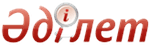 О вопросах оказания государственных услуг в сфере автомобильного транспортаПостановление Правительства Республики Казахстан от 26 марта 2014 года № 265

      В соответствии с подпунктом 3) статьи 6 Закона Республики Казахстан от 15 апреля 2013 года «О государственных услугах» Правительство Республики Казахстан ПОСТАНОВЛЯЕТ:



      1. Утвердить прилагаемые:



      1) стандарт государственной услуги «Выдача международного сертификата взвешивания грузовых транспортных средств»;



      2) стандарт государственной услуги «Выдача удостоверения допуска к осуществлению международных автомобильных перевозок и карточки допуска»;



      3) стандарт государственной услуги «Выдача международного сертификата технического осмотра»;



      4) стандарт государственной услуги «Выдача лицензии, переоформление, выдача дубликатов лицензии для занятия деятельностью по нерегулярной перевозке пассажиров автобусами, микроавтобусами в междугородном межобластном, межрайонном (междугородном внутриобластном) и международном сообщениях, а также регулярной перевозке пассажиров автобусами, микроавтобусами в международном сообщении»;



      5) стандарт государственной услуги «Выдача специального разрешения на проезд тяжеловесных и (или) крупногабаритных транспортных средств (включая иностранные) по территории Республики Казахстан»;



      6) стандарт государственной услуги «Включение в реестр операторов технического осмотра»;



      7) стандарт государственной услуги «Выдача бланков свидетельств о прохождении обязательного технического осмотра механических транспортных средств и прицепов к ним операторам технического осмотра»;



      8) стандарт государственной услуги «Выдача разрешения на проезд по территории иностранного государства перевозчикам Республики Казахстан в соответствии с международными договорами, ратифицированными Республикой Казахстан»;



      9) стандарт государственной услуги «Выдача специального разрешения на перевозку опасного груза классов 1, 6 и 7».



      2. Признать утратившими силу некоторые решения Правительства Республики Казахстан согласно приложению к настоящему постановлению.



      3. Настоящее постановление вводится в действие по истечении десяти календарных дней после дня его первого официального опубликования.      Премьер-Министр

      Республики Казахстан                       С. Ахметов

Утвержден            

постановлением Правительства

Республики Казахстан    

от 26 марта 2014 года № 265  

Стандарт государственной услуги

«Выдача международного сертификата взвешивания

грузовых транспортных средств» 

1. Общие положения

      1. Государственная услуга «Выдача международного сертификата взвешивания грузовых транспортных средств» (далее – государственная услуга).



      2. Стандарт государственной услуги разработан Министерством транспорта и коммуникаций Республики Казахстан (далее – Министерство).



      3. Государственная услуга оказывается физическим и юридическим лицам (далее – услугополучатель) территориальными органами Комитета транспортного контроля Министерства на стационарных постах транспортного контроля по территории Республики Казахстан, расположенные на пути следования транспортного средства (далее – услугодатель).

      Прием заявлений и выдача результатов оказания государственной услуги осуществляются услугодателем. 

2. Порядок оказания государственной услуги

      4. Срок оказания государственной услуги:

      1) с момента обращения услугополучателя услугодателю:

      выдача результата оказания государственной услуги осуществляется по обращению услугополучателя;

      2) максимально допустимое время ожидания в очереди при обращении за получением государственной услуги – 15 минут;

      3) максимально допустимое время обслуживания – 45 минут.



      5. Форма оказания государственной услуги: бумажная.



      6. Результат оказания государственной услуги – международный сертификат взвешивания грузовых транспортных средств (далее – сертификат) в бумажном виде.



      7. Государственная услуга оказывается на бесплатной основе.



      8. График работы услугодателя: круглосуточно, без выходных и праздничных дней, согласно трудовому законодательству.

      Государственная услуга оказывается в порядке очереди, без предварительной записи и ускоренного обслуживания.



      9. Для получения государственной услуги услугополучатель (либо его представитель по доверенности) заполняет графы 1-3 сертификата по форме, согласно приложению к настоящему стандарту государственной услуги. Заполненный бланк сертификата сдается сотруднику услугодателя. 

3. Порядок обжалования решений, действий (бездействия)

услугодателей и (или) его должностных лиц по вопросам оказания

государственных услуг

      10. Обжалование решений, действий (бездействий) услугодателя и (или) его должностных лиц по вопросам оказания государственных услуг: жалоба подается на имя руководителя услугодателя по адресу, указанному в пункте 13 настоящего стандарта государственной услуги, либо на имя руководителя Министерства по адресу: 010000, город Астана, проспект Кабанбай батыра 32/1, телефон 8 (7172) 24-13-12.

      Жалоба подается в письменной форме по почте или в электронном виде либо нарочно через канцелярию услугодателя или Министерства в рабочие дни.

      Подтверждением принятия жалобы является регистрация (штамп, входящий номер и дата) в канцелярии услугодателя, или Министерства,

с указанием фамилии и инициалов лица, принявшего жалобу, срока и места получения ответа на поданную жалобу. После регистрации жалоба направляется руководителю услугодателя, или Министерства, для определения ответственного исполнителя и принятия соответствующих мер.

      Жалоба услугополучателя, поступившая в адрес услугодателя или Министерства, рассматривается в течение пяти рабочих дней со дня ее регистрации.

      В случае несогласия с результатами оказанной государственной услуги услугополучатель может обратиться с жалобой в уполномоченный орган по оценке и контролю за качеством оказания государственных услуг.

      Жалоба услугополучателя, поступившая в адрес уполномоченного органа по оценке и контролю за качеством оказания государственных услуг, рассматривается в течение пятнадцати рабочих дней со дня ее регистрации.

      В жалобе:

      1) физического лица – указываются его фамилия, имя, а также по желанию отчество, почтовый адрес;

      2) юридического лица – указываются его наименование, почтовый адрес, исходящий номер и дата. Обращение должно быть подписано услугополучателем.



      11. В случаях несогласия с результатами оказанной государственной услуги, услугополучатель имеет право обратиться в суд в установленном законодательством Республики Казахстан порядке. 

4. Иные требования с учетом особенностей

оказания государственной услуги

      12. В случае отсутствия возможности личной явки услугополучателя, в том числе лиц, относимых к социально уязвимым слоям населения государственная услуга оказывается по доверенности.



      13. Адреса мест оказания государственной услуги размещены на интернет-ресурсе услугодателя – www.mtc.gov.kz (в разделе «Государственные услуги»).



      14. Контактные телефоны справочных служб по вопросам оказания государственной услуги: 8 (7172) 24-04-06. Единый контакт-центр по вопросам оказания государственных услуг: 1414.

Приложение             

к стандарту государственной услуги

«Выдача международного    

сертификата взвешивания    

грузовых транспортных средств»____________________

1например: Накладная CMR №

2в соответствии с Конвенцией TIR 1975 года

3см. Примечание на стр. 2

4в соответствии с Рекомендацией МОЗМ

5в соответствии с Международными соглашениями, указывающими максимально разрешенные габариты установленные

для национальных и международных перевозок, а также максимально разрешенные значения веса для международных перевозок

6код типа транспортного средства по схематическим рисункам, например A2 или A2S2

7если число осей больше шести, указать это в параграфе "Примечания" на стр. 2При предъявлении настоящего сертификата, повторное взвешивание транспортного средства на погранпереходах стран СНГ не проводится.

_____________________________________________________________________8Данная графа используется компетентными органами сторон для оценки деятельности станций взвешивания, а также действий транспортного оператора совершившего нарушение.

Утвержден            

постановлением Правительства

Республики Казахстан    

от 26 марта 2014 года № 265  

Стандарт государственной услуги

«Выдача удостоверения допуска к осуществлению международных

автомобильных перевозок и карточки допуска» 

1. Общие положения

      1. Государственная услуга «Выдача удостоверения допуска к осуществлению международных автомобильных перевозок и карточки допуска» (далее – государственная услуга).



      2. Стандарт государственной услуги разработан Министерством транспорта и коммуникаций Республики Казахстан (далее – Министерство).



      3. Государственная услуга оказывается физическим и юридическим лицам (далее – услугополучатель) территориальными органами Комитета транспортного контроля Министерства (далее – услугодатель).

      Прием заявлений на получение государственной услуги осуществляется через:

      1) Республиканское государственное предприятие «Центр обслуживания населения» Комитета по контролю автоматизации государственных услуг и координации деятельности центров обслуживания населения Министерства (далее – ЦОН);

      2) веб-портал «электронного правительства» (далее – портал).

      Выдача результата оказания государственной услуги осуществляется через ЦОН. 

2. Порядок оказания государственной услуги

      4. Срок оказания государственной услуги:

      1) с момента сдачи пакета документов услугополучателем в ЦОН, а также при обращении на портал – в течение 3 (трех) рабочих дней;

      2) максимально допустимое время ожидания в очереди при сдаче пакета документов в ЦОН – 15 минут;

      3) максимально допустимое время обслуживания в ЦОН – 15 минут.



      5. Форма оказания государственной услуги: электронная (частично автоматизированная) и (или) бумажная.



      6. Результат оказания государственной услуги – удостоверение допуска к осуществлению международных автомобильных перевозок грузов (далее – удостоверение допуска) и карточка допуска на автотранспортное средство (далее – карточка допуска) в бумажном виде.



      7. Государственная услуга оказывается:

      1) выдача удостоверение допуска на платной основе;

      2) выдача карточки допуска на бесплатной основе.

      Государственная пошлина за выдачу удостоверения допуска уплачивается в республиканский бюджет по ставке пошлины, установленной Кодексом Республики Казахстан от 10 декабря 2008 года «О налогах и других обязательных платежах в бюджет» (Налоговый кодекс) и составляет 25 процентов от месячного расчетного показателя, установленного на день уплаты государственной пошлины.

      Способ оплаты: государственная пошлина уплачивается в бюджет наличными деньгами либо путем перечисления через банки или организации, осуществляющие отдельные виды банковских операций, а также через платежный шлюз «электронного правительства» (далее – ПШЭП).



      8. График работы:

      1) ЦОНа – с понедельника по субботу включительно, в соответствии с графиком работы с 9.00 до 20.00 часов, без перерыва на обед за исключением выходных и праздничных дней, согласно трудовому законодательству.

      Прием заявлений с документами и выдача результатов оказания государственной услуги осуществляется в порядке «электронной» очереди, без ускоренного обслуживания, возможно бронирование электронной очереди посредством портала;

      2) портала – круглосуточно (за исключением технических перерывов в связи с проведением ремонтных работ).



      9. Перечень документов необходимых для оказания государственной услуги при обращении услугополучателя (либо его представителя по доверенности) в ЦОН (в бумажном виде) либо на портал (в электроном виде в формате «pdf»):

      для получения удостоверения допуска и (или) карточки допуска, в том числе при увеличении парка автотранспортных средств:

      1) заявление по форме согласно приложению 1 к настоящему стандарту государственной услуги либо запрос на портале в форме электронного документа, подписанный электронной цифровой подписью (далее – ЭЦП) услугополучателя;

      2) копии договоров аренды автотранспортных средств (в случае аренды автотранспортных средств);

      3) копии сертификатов о поверке тахографа (контрольное устройство регистрации режима труда и отдыха водителей);

      4) документ, подтверждающий уплату государственной пошлины за выдачу удостоверения допуска, за исключением случаев уплаты через ПШЭП.

      Для получения нового удостоверения допуска и (или) карточки допуска в случаях изменения фамилии, имени, отчества, наименования, местонахождения индивидуального предпринимателя, изменения наименования, местонахождения и реорганизации юридического лица, замены государственного регистрационного номерного знака автотранспортного средства, приобретения или аренды автотранспортного средства:

      1) заявление по форме согласно приложению 2 к настоящему стандарту государственной услуги либо запрос в форме электронного документа, подписанное ЭЦП услугополучателя;

      2) копии договоров аренды автотранспортных средств (в случае аренды автотранспортных средств);

      3) документ, подтверждающий уплату государственной пошлины за выдачу удостоверения допуска.

      Для получения нового удостоверения допуска и (или) карточки допуска в случае утери, повреждения (порчи):

      1) заявление по форме согласно приложению 2 к настоящему стандарту государственной услуги либо запрос на портале в форме электронного документа, подписанное ЭЦП услугополучателя;

      2) документ, подтверждающий уплату государственной пошлины за выдачу удостоверения допуска;

      3) документ, подтверждающий размещение объявления в средствах массовой информации об утере и недействительности удостоверении допуска (в случае утери);

      4) испорченные или поврежденные удостоверения допуска (в случае повреждения (порчи).

      При этом услугополучателем представляются в ЦОН оригиналы указанных документов для сверки.

      Сведения, являющиеся государственными электронными информационными ресурсами, услугодатель получает из соответствующих государственных информационных систем посредством портала или через информационную систему мониторинга оказания государственных услуг в форме электронных документов, удостоверенных ЭЦП уполномоченных лиц.

      Услугодатель, ЦОН получают письменное согласие услугополучателя на использование сведений, составляющих охраняемую законом тайну, содержащихся в информационных системах, при оказании государственных услуг, если иное не предусмотрено законами Республики Казахстан.

      Истребование от услугополучателей документов, которые могут быть получены из информационных систем, не допускается.

      При подаче услугополучателем всех необходимых документов:

      1) в ЦОН – выдается расписка о приеме соответствующих документов с указанием:

      номера и даты приема документа;

      наименование запрашиваемой государственной услуги;

      названия и количества приложенных документов;

      даты (времени) получения государственной услуги и места выдачи документов;

      фамилии, имени, отчества ответственного лица, принявшего документы;

      фамилии, имени, отчества (для физических лиц) или наименование (для юридических лиц), контактных данных услугополучателя;

      2) через портал – в «личном кабинете» услугополучателя отображается статус о принятии запроса для оказания государственной услуги с указанием даты получения результата государственной услуги.

      Выдача результата оказания государственной услуги услугополучателю осуществляется на основании расписки о приеме документов, указанный в ней срок после получения уведомления о выдаче результата оказания государственной услуги, при личном посещении и по предъявлению документа, удостоверяющего личность, доверенности на получение товароматериальных ценностей установленной формы и платежного документа, за исключением случаев оплаты через ПШЭП.



      10. В случае предоставления услугополучателем неполного пакета документов согласно перечню, предусмотренному настоящим стандартом государственной услуги, работник ЦОН отказывает в приеме заявления и выдает расписку об отказе в приеме документов по форме согласно приложению 3 к настоящему стандарту государственной услуги. 

3. Порядок обжалования решений, действий (бездействия)

услугодателей и (или) его должностных лиц, ЦОН и (или) его

работников по вопросам оказания государственных услуг

      11. Обжалование решений, действий (бездействий) услугодателя и (или) его должностных лиц по вопросам оказания государственных услуг, жалоба подается на имя руководителя услугодателя по адресу, указанному в пункте 14 настоящего стандарта государственной услуги, либо на имя руководителя Министерства по адресу: 010000, город Астана, проспект Кабанбай батыра 32/1, телефон 8 (7172) 24-13-12.

      Жалоба подается в письменной форме по почте или в электронном виде либо нарочно через канцелярию услугодателя или Министерства в рабочие дни.

      Подтверждением принятия жалобы является регистрация (штамп, входящий номер и дата) в канцелярии услугодателя или Министерства с выдачей талона, в котором указываются номер, дата, фамилия лица, принявшего жалобу, с указанием контактных данных, а также срок и место получения ответа, контактных данных должностных лиц, у которых можно узнать о ходе рассмотрения жалобы. После регистрации жалоба направляется руководителю услугодателя или Министерства для определения ответственного исполнителя и принятия, соответствующих мер.

      Для обжалования решений, действий (бездействий) ЦОН и (или) его работников по вопросам оказания государственных услуг жалоба подается на имя руководителя ЦОН по адресам и телефонам, указанным на интернет-ресурсе ЦОН: www.con.gov.kz.

      Подтверждением принятия жалобы в канцелярии ЦОНа, поступившей как нарочно, так и почтой, является ее регистрация (штамп, входящий номер и дата регистрации проставляются на втором экземпляре жалобы или сопроводительном письме к жалобе). После регистрации жалоба направляется руководителю ЦОНа для определения ответственного исполнителя и принятия, соответствующих мер.

      Жалоба услугополучателя, поступившая в адрес услугодателя, Министерства или ЦОНа рассматривается в течение пяти рабочих дней со дня ее регистрации.

      При отправке жалобы через портал услугополучателю из «личного кабинета» доступна информация об обращении, которая обновляется в ходе обработки обращения услугодателем (отметки о доставке, регистрации, исполнении, ответ о рассмотрении или отказе в рассмотрении жалобы).

      Информацию о порядке обжалования можно получить по телефону Единого контакт-центра 1414.

      В случае несогласия с результатами оказанной государственной услуги услугополучатель может обратиться с жалобой в уполномоченный орган по оценке и контролю за качеством оказания государственных услуг.

      Жалоба услугополучателя, поступившая в адрес уполномоченного органа по оценке и контролю за качеством оказания государственных услуг, рассматривается в течение пятнадцати рабочих дней со дня ее регистрации.

      В жалобе:

      1) физического лица – указываются его фамилия, имя, а также по желанию отчество, почтовый адрес;

      2) юридического лица – указываются его наименование, почтовый адрес, исходящий номер и дата. Обращение должно быть подписано услугополучателем.



      12. В случаях несогласия с результатами оказанной государственной услуги, услугополучатель имеет право обратиться в суд в установленном законодательством Республики Казахстан порядке. 

4. Иные требования с учетом особенностей оказания

государственной услуги, в том числе оказываемой в электронной

форме и через ЦОН

      13. В случае отсутствия возможности личной явки услугополучателя, в том числе лиц, относимых к социально уязвимым слоям населения государственная услуга, оказывается, по доверенности.



      14. Адреса мест оказания государственной услуги размещены на интернет-ресурсах:

      1) услугодателя – www.mtc.gov.kz (в разделе «Государственные услуги»);

      2) ЦОНа – www.con.gov.kz.



      15. Услугополучатель имеет возможность получения государственной услуги в электронной форме через портал при условии наличия ЭЦП.



      16. Услугополучатель имеет возможность получения информации о статусе оказания государственной услуги в режиме удаленного доступа посредством «личного кабинета» Портала, а также Единого контакт-центра по вопросам оказания государственных услуг.



      17. Контактные телефоны справочных служб по вопросам оказания государственной услуги: 8 (7172) 24-04-06. Единый контакт-центр по вопросам оказания государственных услуг: 1414.

Приложение 1           

к стандарту государственной   

услуги «Выдача удостоверения   

допуска к осуществлению международных

автомобильных перевозок и       

карточки допуска»        

форма            ___________________________________________

(наименование органа транспортного контроля) Заявление

на получение удостоверения допуска и (или) карточки допуска

_____________________________________________________________________

(фамилия, имя, отчество (при наличии) индивидуального предпринимателя

или наименование юридического лица)      Прошу выдать удостоверение допуска и (или) карточки допуска к осуществлению международных автомобильных перевозок грузов на следующие автотранспортные средства:      ИИН/БИН: ______________________________________________________

      Свидетельство о государственной регистрации индивидуального предпринимателя или юридического лица: ______________________________

_____________________________________________________________________

                         (№ и когда выдано)

      Адрес: ________________________________________________________

        (индекс, город, район, область, улица, № дома, телефон, факс)

      Прилагаемые документы: ________________________________________

________________________________________________________________________________________________________________          ________________

                (Ф.И.О.)                                 (подпись)                  М.П.

           (в случае наличия)«_____» ________________ 20__ года заявление принято к рассмотрению

_____________________________________________________________________

    (подпись, Ф.И.О. ответственного лица государственного органа)

Приложение 2           

к стандарту государственной   

услуги «Выдача удостоверения   

допуска к осуществлению международных

автомобильных перевозок и       

карточки допуска»        

форма            ___________________________________________

(наименование органа транспортного контроля) Заявление

на получение нового удостоверения допуска и (или) карточки допуска

_____________________________________________________________________

(фамилия, имя, отчество (при наличии) индивидуального предпринимателя

или наименование юридического лица)      Прошу выдать новое удостоверение допуска и (или) карточки допуска к осуществлению международных автомобильных перевозок грузов на следующие автотранспортные средства в связи с:

      1) изменением фамилии, имени, отчества, наименования, местонахождения индивидуального предпринимателя;

      2) изменением наименования, местонахождения и реорганизацией юридического лица;

      3) утерей, повреждением (порчей) допуска и (или) карточки допуска;

      4) заменой государственного регистрационного номерного знака автотранспортного средства;

      5) приобретением или арендой автотранспортного средства (нужное подчеркнуть).      ИИН/БИН: ______________________________________________________

      Свидетельство о государственной регистрации индивидуального предпринимателя или юридического лица: ______________________________

_____________________________________________________________________

                         (№ и когда выдано)

      Адрес: ________________________________________________________

        (индекс, город, район, область, улица, № дома, телефон, факс)

      Прилагаемые документы: ________________________________________

___________________________________________________________________________________________________________               ________________

                (Ф.И.О.)                                 (подпись)                  М.П.

            (в случае наличия)«_____» __________________ 20__ года заявление принято к рассмотрению

_____________________________________________________________________

    (подпись, Ф.И.О. ответственного лица государственного органа)

Приложение 3           

к стандарту государственной   

услуги «Выдача удостоверения   

допуска к осуществлению международных

автомобильных перевозок и       

карточки допуска»        

форма            ___________________________________

(Фамилия, имя, при наличии отчество

(далее – ФИО) либо наименование  

организации услугополучателя)  _________________________

(адрес услугополучателя) Расписка

об отказе в приеме документов      Руководствуясь пунктом 2 статьи 20 Закона Республики Казахстан от 15 апреля 2013 года «О государственных услугах», отдел № ___ филиала РГП «Центр обслуживания населения» _________________________

                                               (указать адрес)      

отказывает в приеме документов на оказание государственной услуги «Выдача удостоверения допуска к осуществлению международных автомобильных перевозок и карточки допуска», ввиду представления Вами неполного пакета документов согласно перечню, предусмотренному стандартом государственной услуги, а именно:

      Наименование отсутствующих документов:

      1. ___________________________________________________________;

      2. ___________________________________________________________;

      3. ___________________________________________________________.

      Настоящая расписка составлена в 2 экземплярах, по одному для

каждой стороны.      Ф.И.О. ____________________     ____________

               (работника ЦОН)          (подпись)Исполнитель: Ф.И.О._______________          Телефон: ________________

Получил: Ф.И.О. / подпись услугополучателя

«___» _________ 20__ год

Утвержден           

постановлением Правительства

Республики Казахстан    

от 26 марта 2014 года № 265  

Стандарт государственной услуги

«Выдача международного сертификата технического осмотра» 

1. Общие положения

      1. Государственная услуга «Выдача международного сертификата технического осмотра» (далее – государственная услуга).



      2. Стандарт государственной услуги разработан Министерством транспорта и коммуникаций Республики Казахстан (далее – Министерство).



      3. Государственная услуга оказывается физическим и юридическим лицам (далее – услугополучатель) местными исполнительными органами областей, города республиканского значения, столицы (далее – услугодатель).

      Прием заявлений на получение государственной услуги осуществляется через:

      1) Республиканское государственное предприятие «Центр обслуживания населения» Комитета по контролю автоматизации государственных услуг и координации деятельности центров обслуживания населения Министерства (далее – ЦОН);

      2) веб-портал «электронного правительства» (далее – портал).

      Выдача результатов государственной услуги осуществляется через ЦОН. 

2. Порядок оказания государственной услуги

      4. Срок оказания государственной услуги:

      1) с момента сдачи пакета документов услугополучателем в ЦОН либо на портал:

      выдача международного сертификата технического осмотра осуществляется – в течение 2 (двух) рабочих дней;

      выдача письменного мотивированного отказа о предоставлении государственной услуги осуществляется – в течение 1 (одного) рабочего дня;

      2) максимально допустимое время ожидания в очереди при сдаче пакета документов в ЦОН – 15 минут;

      3) максимально допустимое время обслуживания в ЦОН – 15 минут.



      5. Форма оказания государственной услуги: электронная (частично автоматизированная) и (или) бумажная.



      6. Результат оказания государственной услуги – международный сертификат технического осмотра (далее – международный сертификат) в бумажном виде либо мотивированный ответ об отказе в предоставлении государственной услуги в бумажном и (или) электронном виде.



      7. Государственная услуга оказывается на платной основе.

      Государственная пошлина за выдачу международного сертификата или дубликата международного сертификата, уплачивается по месту выдачи международного сертификата и дубликата международного сертификата по ставке пошлины, установленной Кодексом Республики Казахстан от 10 декабря 2008 года «О налогах и других обязательных платежах в бюджет» (Налоговый кодекс) и составляет 50 процентов от месячного расчетного показателя, установленного на день оплаты государственной пошлины.

      Способ оплаты: государственная пошлина уплачивается в бюджет наличными деньгами либо путем перечисления через банки или организации, осуществляющие отдельные виды банковских операций, а также через платежный шлюз «электронного правительства» (далее – ПШЭП).



      8. График работы:

      1) ЦОНа – с понедельника по субботу включительно, в соответствии с графиком работы с 9.00 до 20.00 часов, без перерыва на обед за исключением выходных и праздничных дней, согласно трудовому законодательству.

      Прием заявлений с документами и выдача результатов оказания государственной услуги осуществляется в порядке «электронной» очереди, без ускоренного обслуживания, возможно бронирование электронной очереди посредством портала;

      2) портала – круглосуточно (за исключением технических перерывов в связи с проведением ремонтных работ).



      9. Перечень документов необходимых для оказания государственной услуги при обращении услугополучателя (либо его представителя по доверенности) в ЦОН (в бумажном виде) либо на портал (в электронном виде в формате «pdf»):

      1) заявление по форме согласно приложению 1 к настоящему стандарту государственной услуги либо запрос на портале в форме электронного документа, подписанный электронной цифровой подписью (далее – ЭЦП) услугополучателя;

      2) квитанцию об оплате государственной пошлины за выдачу международного сертификата;

      3) копии документов, подтверждающие оплату физическими лицами налога на транспортные средства за текущий календарный год в порядке, установленном Налоговым кодексом или подтверждающие право на освобождение от его уплаты;

      4) копии свидетельства о прохождении государственного или обязательного технического осмотра.

      При этом услугополучателем представляются в ЦОН оригиналы указанных документов для сверки.

      Сведения, являющиеся государственными электронными информационными ресурсами, услугодатель получает из соответствующих государственных информационных систем посредством портала или через информационную систему мониторинга оказания государственных услуг в форме электронных документов, удостоверенных ЭЦП уполномоченных лиц.

      Услугодатель, ЦОН получают письменное согласие услугополучателя на использование сведений, составляющих охраняемую законом тайну, содержащихся в информационных системах, при оказании государственных услуг, если иное не предусмотрено законами Республики Казахстан.

      Истребование от услугополучателей документов, которые могут быть получены из информационных систем, не допускается.

      При подаче услугополучателем всех необходимых документов:

      1) в ЦОН – выдается расписка о приеме соответствующих документов с указанием:

      номера и даты приема документа;

      наименование запрашиваемой государственной услуги;

      названия и количества приложенных документов;

      даты (времени) получения государственной услуги и места выдачи документов;

      фамилии, имени, отчества ответственного лица, принявшего документы;

      фамилии, имени, отчества (для физических лиц) или наименование (для юридических лиц), контактных данных услугополучателя;



      3) через портал – в «личном кабинете» услугополучателя отображается статус о принятии запроса для оказания государственной услуги с указанием даты получения результата государственной услуги.

      Выдача результата оказания государственной услуги услугополучателю осуществляется на основании расписки о приеме документов, указанный в ней срок после получения уведомления о выдаче результата оказания государственной услуги, при личном посещении и по предъявлению документа, удостоверяющего личность, доверенности на получение товароматериальных ценностей установленной формы и платежного документа, за исключением случаев оплаты через ПШЭП.



      10. В случае представления услугополучателем неполного пакета документов согласно перечню, предусмотренному в пункте 9 настоящего стандарта государственной услуги, работник ЦОНа отказывает в приеме заявления и выдает расписку об отказе в приеме документов согласно приложению 2 к настоящему стандарту государственной услуги. 

3. Порядок обжалования решений, действий (бездействия)

услугодателей и (или) его должностных лиц, ЦОНа и (или) его

работников по вопросам оказания государственных услуг

      11. Обжалование решений, действий (бездействий) услугодателя и (или) его должностных лиц по вопросам оказания государственных услуг: жалоба подается на имя руководителя услугодателя по адресу, указанному в пункте 14 настоящего стандарта государственной услуги.

      Жалоба подается в письменной форме по почте или в электронном виде либо нарочно через канцелярию услугодателя в рабочие дни.

      Подтверждением принятия жалобы является ее регистрация (штамп, входящий номер и дата) в канцелярии услугодателя с выдачей талона, в котором указываются номер, дата, фамилия лица, принявшего жалобу, с указанием контактных данных, а также срока и места получения ответа, контактных данных должностных лиц, у которых можно узнать о ходе рассмотрения жалобы. После регистрации жалоба направляется руководителю услугодателя для определения ответственного исполнителя и принятия соответствующих мер.

      Обжалование действий (бездействий) ЦОНа и (или) его работников по вопросам оказания государственных услуг: жалоба подается на имя руководителя ЦОНа по адресам и телефонам, указанным на интернет-ресурсе ЦОНа: www.con.gov.kz.

      Подтверждением принятия жалобы в канцелярии ЦОНа, поступившей как нарочно, так и почтой, является ее регистрация (штамп, входящий номер и дата регистрации проставляются на втором экземпляре жалобы или сопроводительном письме к жалобе). После регистрации жалоба направляется руководителю ЦОНа для определения ответственного исполнителя и принятия соответствующих мер.

      Жалоба услугополучателя, поступившая в адрес услугодателя или ЦОНа рассматривается в течении пяти рабочих дней со дня ее регистрации.

      При отправке жалобы через портал услугополучателю из «личного кабинета» доступна информация об обращении, которая обновляется в ходе обработки обращения услугодателем (отметки о доставке, регистрации, исполнении, ответ о рассмотрении или отказе в рассмотрении жалобы).

      Информацию о порядке обжалования можно получить по телефону единого контакт-центра: 1414.

      В случае несогласия с результатами оказанной государственной услуги услугополучатель может обратиться с жалобой в уполномоченный орган по оценке и контролю за качеством оказания государственных услуг.

      Жалоба услугополучателя, поступившая в адрес уполномоченного органа по оценке и контролю за качеством оказания государственных услуг, рассматривается в течении пятнадцати рабочих дней со дня ее регистрации.

      В жалобе:

      1) физического лица – указываются его фамилия, имя, а также по желанию отчество, почтовый адрес;

      2) юридического лица – указываются его наименование, почтовый адрес, исходящий номер и дата. Обращение должно быть подписано услугополучателем.



      12. В случаях несогласия с результатами оказанной государственной услуги, услугополучатель имеет право обратиться в суд в установленном законодательством Республики Казахстан порядке. 

4. Иные требования с учетом особенностей оказания

государственной услуги, в том числе оказываемой в электронной

форме и через ЦОН

      13. В случае отсутствия возможности личной явки услугополучателя, в том числе лиц, относимых к социально уязвимым слоям населения, государственная услуга, оказывается по доверенности.



      14. Адреса мест оказания государственной услуги размещены на интернет-ресурсах:

      1) Министерства – www.mtc.gov.kz (в разделе «Государственные услуги»);

      2) ЦОНа – www.con.gov.kz.



      15. Услугополучатель имеет возможность получения государственной услуги в электронной форме через портал при условии наличия ЭЦП.



      16. Услугополучатель имеет возможность получения информации о статусе оказания государственной услуги в режиме удаленного доступа посредством «личного кабинета» портала, а также единого контакт-центра по вопросам оказания государственных услуг.



      17. Контактные телефоны справочных служб по вопросам оказания государственной услуги: 8 (7172) 24-04-06. Единый контакт-центр по вопросам оказания государственных услуг: 1414.

Приложение 1            

к стандарту государственной услуги

«Выдача международного сертификата

технического осмотра»      Руководителю местного       

исполнительного органа по    

___________________ области (городу) Заявление

на выдачу международного сертификата технического осмотра

_____________________________________________________________________

     Ф.И.О. физического лица или наименование юридического лица)      Прошу выдать международный сертификат технического осмотра на следующие автотранспортные средства:ИИН/БИН _____________________________________________________________

      Свидетельство о государственной регистрации индивидуального предпринимателя или юридического лица

_____________________________________________________________________

                          (№ и когда выдано)

      Адрес

_____________________________________________________________________

    (индекс, город, район, область, улица, № дома, телефон, факс)

      Прилагаемые документы:

_____________________________________________________________________

_____________________________________________________________________

_____________________________________________________________________

_____________________________________________________________________

_____________________________________________________________________________________________        _____________________________________

       Подпись                    (Ф.И.О. физ. лица или наименование

                                           юридического лица)         М.П.

  «____» __________ 20___ года

Приложение 2            

к стандарту государственной услуги

«Выдача международного сертификата

технического осмотра»      

форма            ___________________________________

(Фамилия, имя, при наличии отчество

(далее – ФИО) либо наименование  

организации услугополучателя)  _________________________

(адрес услугополучателя) Расписка

об отказе в приеме документов      Руководствуясь пунктом 2 статьи 20 Закона Республики Казахстан от 15 апреля 2013 года «О государственных услугах», отдел № ___ филиала РГП «Центр обслуживания населения» __________________________

                                                    (указать адрес)

отказывает в приеме документов на оказание государственной услуги «Выдача международного сертификата технического осмотра», ввиду представления Вами неполного пакета документов согласно перечню, предусмотренному стандартом государственной услуги, а именно:

      Наименование отсутствующих документов:

      1. ___________________________________________________________;

      2. ___________________________________________________________;

      3. ___________________________________________________________;

      4. ___________________________________________________________.

      Настоящая расписка составлена в 2 экземплярах, по одному для

каждой стороны.      Ф.И.О. ____________________           ____________

               (работника ЦОН)                (подпись)Исполнитель: Ф.И.О._______________         Телефон: ________________

Получил: Ф.И.О. / подпись услугополучателя

«___» _________ 20__ год

Утвержден          

постановлением Правительства

Республики Казахстан    

от 26 марта 2014 года № 265  

Стандарт государственной услуги

«Выдача лицензии, переоформление, выдача дубликатов лицензии

для занятия деятельностью по нерегулярной перевозке пассажиров

автобусами, микроавтобусами в междугородном межобластном,

межрайонном (междугородном внутриобластном) и международном

сообщениях, а также регулярной перевозке пассажиров автобусами,

микроавтобусами в международном сообщении» 

1. Общие положения

      1. Государственная услуга «Выдача лицензии, переоформление, выдача дубликатов лицензии для занятия деятельностью по нерегулярной перевозке пассажиров автобусами, микроавтобусами в междугородном межобластном, межрайонном (междугородном внутриобластном) и международном сообщениях, а также регулярной перевозке пассажиров автобусами, микроавтобусами в международном сообщении» (далее – государственная услуга).



      2. Стандарт государственной услуги разработан Министерством транспорта и коммуникаций Республики Казахстан (далее – Министерство).



      3. Государственная услуга оказывается физическим и юридическим лицам (далее – услугополучатель) местными исполнительными органами областей, города республиканского значения, столицы (далее – услугодатель).

      Прием заявлений на получение государственной услуги осуществляется через:

      1) Республиканское государственное предприятие «Центр обслуживания населения» Комитета по контролю автоматизации государственных услуг и координации деятельности центров обслуживания населения Министерства (далее – ЦОН);

      2) веб-портал «электронного правительства» (далее – портал).

      Выдача результатов государственной услуги осуществляется через ЦОН. 

2. Порядок оказания государственной услуги

      4. Срок оказания государственной услуги:

      1) с момента сдачи пакета документов услугополучателем в ЦОН:

      выдача лицензии – в течение 15 (пятнадцати) рабочих дней;

      переоформление лицензии – в течение 10 (десяти) рабочих дней;

      выдача дубликата лицензии – в течение 2 (двух) рабочих дней;

      максимально допустимое время ожидания в очереди при сдаче пакета документов – 15 минут;

      максимально допустимое время обслуживания – 15 минут;

      2) при обращении услугополучателя на портал:

      выдача лицензии – в течение 5 (пяти) рабочих дней;

      переоформление, выдача дубликата лицензии – в течение 2 (двух) рабочих дней.



      5. Форма оказания государственной услуги: электронная (частично автоматизированная) и (или) бумажная.



      6. Результат оказания государственной услуги – лицензия, переоформление, дубликаты лицензии для занятия деятельностью по нерегулярной перевозке пассажиров автобусами, микроавтобусами в междугородном межобластном, межрайонном (междугородном внутриобластном) и международном сообщениях, а также регулярной перевозке пассажиров автобусами, микроавтобусами в международном сообщении либо письменный мотивированный отказ в выдаче результата оказания государственной услуги в бумажном и (или) электронном виде.



      7. Государственная услуга оказывается на платной основе.

      Лицензионный сбор уплачивается в местный бюджет по ставке сбора, установленной Кодексом Республики Казахстан от 10 декабря 2008 года «О налогах и других обязательных платежах в бюджет (Налоговый кодекс)» и составляет:

      1) за выдачу лицензии, а также за выдачу дубликата лицензии – трехкратный месячный расчетный показатель, действующий на день уплаты сбора;

      2) за переоформление лицензии – 10 % от ставки при выдаче лицензии.

      Способ оплаты: лицензионный сбор уплачивается в бюджет наличными деньгами либо путем перечисления через банки или организации, осуществляющие отдельные виды банковских операций, а также через платежный шлюз «электронного правительства» (далее – ПШЭП).



      8. График работы:

      1) ЦОНа – с понедельника по субботу включительно, в соответствии с графиком работы с 9.00 до 20.00 часов, без перерыва на обед за исключением выходных и праздничных дней, согласно трудовому законодательству.

      Прием заявлений с документами и выдача результатов оказания государственной услуги осуществляется в порядке «электронной» очереди, без ускоренного обслуживания, возможно бронирование электронной очереди посредством портала;

      2) портала – круглосуточно (за исключением технических перерывов в связи с проведением ремонтных работ).



      9. Перечень документов необходимых для оказания государственной услуги при обращении услугополучателя (либо его представителя по доверенности) в ЦОН (в бумажном виде) либо на портал (в электроном виде в формате «pdf»):

      на получение лицензии:

      1) заявление по форме согласно приложению 1 к настоящему стандарту государственной услуги либо запрос на портале в форме электронного документа, подписанный электронной цифровой подписью (далее – ЭЦП) услугополучателя;

      2) копия справки либо свидетельства о государственной регистрации (перерегистрации) в качестве юридического лица – для юридического лица;

      3) копия документа, удостоверяющего личность, и свидетельства о регистрации в качестве индивидуального предпринимателя – для индивидуального предпринимателя;

      4) копия документа, подтверждающего уплату в бюджет лицензионного сбора за право занятия отдельными видами деятельности, за исключением случаев оплаты через ПШЭП;

      5) копии документов, подтверждающих наличие автобусов и микроавтобусов на праве собственности или владения иных законных основаниях;

      6) копии документов, подтверждающих наличие ремонтно-производственной базы, принадлежащей перевозчику на праве собственности или иных законных основаниях, либо договора об оказании услуг, заключенного с организацией(-ями);

      7) копии документов, подтверждающих наличие служб и квалифицированного персонала для проведения предрейсового технического осмотра автобусов и микроавтобусов (инженер-механик), предрейсового (предсменного) медицинского осмотра водителей, либо договоров с соответствующими организациями, осуществляющими такую деятельность;

      8) копии соответствующего сертификата о его поверке тахографов;

      9) копии договора обязательного страхования гражданско-правовой ответственности владельцев автобусов и микроавтобусов и договоров обязательного страхования гражданско-правовой ответственности перевозчика перед пассажирами, а также свидетельства о прохождении обязательного технического осмотра на весь предлагаемый к перевозкам подвижной состав;

      10) копии водительского удостоверения соответствующей категории – для физического лица либо водительских удостоверений соответствующей категории водительского состава – для юридического лица, документа, подтверждающего стаж работы водителем транспортных средств соответствующей категории;

      11) копии приказа об определении ответственного лица за безопасность осуществления перевозок.

      Получателем государственной услуги представляются нотариально засвидетельствованные копии вышеуказанных документов, в случае непредставления оригиналов для сверки.

      Представление копии справки (свидетельства) о государственной регистрации (перерегистрации) юридического лица, копии документа, удостоверяющего личность физического лица, свидетельства о государственной регистрации в качестве индивидуального предпринимателя и свидетельства о постановке на учет в налоговом органе, не требуется при наличии возможности получения информации, содержащейся в них, из государственных информационных систем и (или) из формы сведений.

      на переоформление лицензии:

      1) заявление по форме согласно приложению 2 к настоящему стандарту государственной услуги либо запрос на Портале в форме электронного документа, подписанное ЭЦП услугополучателя;

      2) копия документа, подтверждающего уплату в бюджет лицензионного сбора за переоформление лицензии, за исключением случаев оплаты через ПШЭП;

      на получение дубликата лицензии:

      1) заявление по форме согласно приложению 2 к настоящему стандарту государственной услуги либо запрос на Портале в форме электронного документа, подписанное ЭЦП услугополучателя;

      2) копия документа, подтверждающего уплату в бюджет лицензионного сбора за выдачу дубликата лицензии, за исключением случаев оплаты через ПШЭП.

      Сведения, являющиеся государственными электронными информационными ресурсами, услугодатель получает из соответствующих государственных информационных систем посредством портала или через информационную систему мониторинга оказания государственных услуг в форме электронных документов, удостоверенных ЭЦП уполномоченных лиц.

      Услугодатель, ЦОН получает письменное согласие услугополучателя на использование сведений, составляющих охраняемую законом тайну, содержащихся в информационных системах, при оказании государственных услуг, если иное не предусмотрено законами Республики Казахстан.

      Истребование от услугополучателей документов, которые могут быть получены из информационных систем, не допускается.

      При подаче услугополучателем всех необходимых документов:

      1) в ЦОН – выдается расписка о приеме соответствующих документов с указанием:

      номера и даты приема документа;

      наименование запрашиваемой государственной услуги;

      названия и количества приложенных документов;

      даты (времени) получения государственной услуги и места выдачи документов;

      фамилии, имени, отчества ответственного лица, принявшего документы;

      фамилии, имени, отчества (для физических лиц) или наименование (для юридических лиц), контактных данных услугополучателя;

      2) через портал – в «личном кабинете» услугополучателя отображается статус о принятии запроса для оказания государственной услуги с указанием даты получения результата государственной услуги.

      Выдача результата оказания государственной услуги услугополучателю осуществляется на основании расписки о приеме документов, указанный в ней срок после получения уведомления о выдаче результата оказания государственной услуги, при личном посещении и по предъявлению документа, удостоверяющего личность, доверенности на получение товароматериальных ценностей установленной формы и платежного документа, за исключением случаев оплаты через ПШЭП.

      При подаче электронного запроса для получения государственной услуги посредством портала услугополучателю в «личный кабинет» на портале в установленные сроки направляется результат оказания государственной услуги.



      10. Основаниями для отказа в оказании государственной услуги являются:

      1) занятие видом деятельности, запрещенным законами Республики Казахстан для данной категории субъектов;

      2) невнесение лицензионного сбора за право занятия отдельными видами деятельности, в случае подачи заявления на выдачу лицензии на вид деятельности;

      3) несоответствия заявителя квалификационным требованиям;

      4) в отношении заявителя имеется вступивший в законную силу приговор суда, запрещающий ему заниматься отдельным видом деятельности;

      5) судом на основании представления судебного исполнителя запрещено заявителю получать лицензии.

      В случае установления факта неполноты представленных документов услугодатель в течение 2 (двух) рабочих дней (с момента получения документов) дает письменный мотивированный отказ в дальнейшем рассмотрении заявления.

      В случае представления услугополучателем неполного пакета документов согласно перечню, предусмотренному в пункте 9 настоящего стандарта государственной услуги, работник ЦОНа отказывает в приеме заявления и выдает расписку об отказе в приеме документов согласно приложению 3 к настоящему стандарту государственной услуги. 

3. Порядок обжалования решений, действий (бездействия)

услугодателей и (или) его должностных лиц, ЦОН и (или) его

работников по вопросам оказания государственных услуг

      11. Обжалование решений, действий (бездействий) услугодателя и (или) его должностных лиц по вопросам оказания государственных услуг: жалоба подается на имя руководителя услугодателя по адресу, указанному в пункте 14 настоящего стандарта государственной услуги.

      Жалобы принимаются в письменной форме по почте или в электронном виде либо нарочно через канцелярию услугодателя в рабочие дни.

      Подтверждением принятия жалобы является ее регистрация (штамп, входящий номер и дата) в канцелярии услугодателя с выдачей талона, в котором указываются номер, дата, фамилия лица, принявшего жалобу, с указанием контактных данных, а также срока и места получения ответа, контактных данных должностных лиц, у которых можно узнать о ходе рассмотрения жалобы. После регистрации жалоба направляется руководителю услугодателя для определения ответственного исполнителя и принятия соответствующих мер.

      Обжалование действий (бездействий) ЦОНа и (или) его работников по вопросам оказания государственных услуг: жалоба подается на имя руководителя ЦОНа по адресам и телефонам, указанным на интернет-ресурсе ЦОНа: www.con.gov.kz.

      Подтверждением принятия жалобы в канцелярии ЦОНа, поступившей как нарочно, так и почтой, является ее регистрация (штамп, входящий номер и дата регистрации проставляются на втором экземпляре жалобы или сопроводительном письме к жалобе). После регистрации жалоба направляется руководителю ЦОНа для определения ответственного исполнителя и принятия соответствующих мер.

      Жалоба услугополучателя, поступившая в адрес услугодателя, или ЦОНа подлежит рассмотрению в течении пяти рабочих дней со дня ее регистрации.

      При отправке жалобы через портал услугополучателю из «личного кабинета» доступна информация об обращении, которая обновляется в ходе обработки обращения услугодателем (отметки о доставке, регистрации, исполнении, ответ о рассмотрении или отказе в рассмотрении жалобы).

      Информацию о порядке обжалования можно получить по телефону единого контакт-центра: 1414.

      В случае несогласия с результатами оказанной государственной услуги услугополучатель может обратиться с жалобой в уполномоченный орган по оценке и контролю за качеством оказания государственных услуг.

      Жалоба услугополучателя, поступившая в адрес уполномоченного органа по оценке и контролю за качеством оказания государственных услуг, рассматривается в течении пятнадцати рабочих дней со дня ее регистрации.

      В жалобе:

      1) физического лица – указываются его фамилия, имя, а также по желанию отчество, почтовый адрес;

      2) юридического лица – указываются его наименование, почтовый адрес, исходящий номер и дата. Обращение должно быть подписано услугополучателем.



      12. В случаях несогласия с результатами оказанной государственной услуги, услугополучатель имеет право обратиться в суд в установленном законодательством Республики Казахстан порядке. 

4. Иные требования с учетом особенностей оказания

государственной услуги, в том числе оказываемой в электронной

форме и через ЦОН

      13. В случае отсутствия возможности личной явки услугополучателя, в том числе лиц, относимых к социально уязвимым слоям населения, государственная услуга, оказывается по доверенности.



      14. Адреса мест оказания государственной услуги размещены на интернет-ресурсах:

      1) Министерства – www.mtc.gov.kz (в подразделе «Государственные услуги» раздела «Комитет транспортного контроля»);

      2) ЦОНа – www.con.gov.kz.



      15. Услугополучатель имеет возможность получения государственной услуги в электронной форме через портал при условии наличия ЭЦП.



      16. Услугополучатель имеет возможность получения информации о статусе оказания государственной услуги в режиме удаленного доступа посредством «личного кабинета» портала, а также единого контакт-центра по вопросам оказания государственных услуг.



      17. Контактные телефоны справочных служб по вопросам оказания государственной услуги: 8 (7172) 24-04-06. Единый контакт-центр по вопросам оказания государственных услуг: 1414.

Приложение 1           

к стандарту государственной услуги

«Выдача лицензии, переоформление,

выдача дубликатов лицензии для

занятия деятельностью по нерегулярной

перевозке пассажиров автобусами,

микроавтобусами в междугородном

межобластном, межрайонном  

(междугородном внутриобластном) и

международном сообщениях, а также

регулярной перевозке пассажиров

автобусами, микроавтобусами в

международном сообщении»  В __________________________________

(полное наименование лицензиара)  

от ________________________________

(полное наименование юридического лица,

БИН либо Ф.И.О. (в случае наличия),

физического лица, индивидуального

предпринимателя, ИИН)      Заявление      Прошу выдать лицензию на осуществление

_____________________________________________________________________

                   (указать вид деятельности)

      на бумажном носителе _____

      (поставить знак Х в случае, если необходимо получить лицензию на бумажном носителе)

      Адрес _________________________________________________________

_____________________________________________________________________

         (индекс, область, город, район, улица, номер дома)      Электронная почта _____________________________________________

      Контактный телефон/факс _______________________________________

      Банковский счет _______________________________________________

                  (номер счета, наименование и местонахождение банка)

      Адрес(а) осуществления деятельности ___________________________

_____________________________________________________________________

          (индекс, область, город, район, улица, номер дома)Прилагается ______ листов      Настоящим подтверждается, что:

      все указанные данные являются официальными контактами и на них может быть направлена любая информация по вопросам выдачи или отказа в выдаче лицензии;

      заявителю не запрещено судом заниматься лицензируемым видом деятельности;

      все прилагаемые документы соответствуют действительности и являются действительными._________________________________________               _____________

               (Ф.И.О.)                                   (подпись)            М.П.

      (в случае наличия)     Дата подачи заявления _______ 20__ года

Приложение 2           

к стандарту государственной услуги

«Выдача лицензии, переоформление,

выдача дубликатов лицензии для

занятия деятельностью по нерегулярной

перевозке пассажиров автобусами,

микроавтобусами в междугородном

межобластном, межрайонном  

(междугородном внутриобластном) и

международном сообщениях, а также

регулярной перевозке пассажиров

автобусами, микроавтобусами в

международном сообщении»  В __________________________________

(полное наименование лицензиара)  

от ________________________________

(полное наименование юридического лица,

БИН либо Ф.И.О. (в случае наличия),

физического лица, индивидуального

предпринимателя, ИИН)      Заявление

на переоформление, выдачу дубликата лицензии на осуществление

_____________________________________________________________________

(нужное подчеркнуть) (указать вид деятельности)      в связи с:

      1) изменением фамилии, имени, отчества (при его наличии) физического лица;

      2) перерегистрацией индивидуального предпринимателя, изменением его наименования и адреса;

      3) реорганизацией юридического лица в форме слияния, присоединения, выделения или преобразования;

      4) изменением наименования и (или) юридического адреса юридического лица;

      5) утерей, порчей лицензии и (или) приложения к лицензии на бумажном носителе _____

(поставить знак Х в случае, если необходимо получить лицензию на бумажном носителе)

      Адрес _________________________________________________________

_____________________________________________________________________

          (индекс, область, город, район, улица, номер дома)      Электронная почта _____________________________________________

      Контактный телефон/факс _______________________________________

      Банковский счет _______________________________________________

                  (номер счета, наименование и местонахождение банка)

      Адрес(а) осуществления деятельности ___________________________

_____________________________________________________________________

          (индекс, область, город, район, улица, номер дома)      Прилагается ______ листов      Настоящим подтверждается, что:

      все указанные данные являются официальными контактами и на них может быть направлена любая информация по вопросам выдачи или отказа в переоформлении (выдаче дубликата) лицензии;

      заявителю не запрещено судом заниматься лицензируемым видом деятельности;

      все прилагаемые документы соответствуют действительности и являются действительными.____________________________________________         ________________

                 (Ф.И.О.)                                (подпись)            М.П.

      (в случае наличия)     Дата подачи заявления _______ 20__ года

Приложение 3           

к стандарту государственной услуги

«Выдача лицензии, переоформление,

выдача дубликатов лицензии для

занятия деятельностью по нерегулярной

перевозке пассажиров автобусами,

микроавтобусами в междугородном

межобластном, межрайонном  

(междугородном внутриобластном) и

международном сообщениях, а также

регулярной перевозке пассажиров

автобусами, микроавтобусами в

международном сообщении»  

форма            ____________________________________

(Фамилия, имя, при наличии отчество

(далее - ФИО), либо наименование  

организации услугополучателя)   _________________________

(адрес услугополучателя) Расписка

об отказе в приеме документов      Руководствуясь пунктом 2 статьи 20 Закона Республики Казахстан от 15 апреля 2013 года «О государственных услугах», отдел № ___ филиала РГП «Центр обслуживания населения» ______________________

                                                      (указать адрес)

отказывает в приеме документов на оказание государственной услуги «Выдача лицензии, переоформление, выдача дубликатов лицензии для занятия деятельностью по нерегулярной перевозке пассажиров автобусами, микроавтобусами в междугородном межобластном, межрайонном (междугородном внутриобластном) и международном сообщениях, а также регулярной перевозке пассажиров автобусами, микроавтобусами в международном сообщении», ввиду представления Вами неполного пакета документов согласно перечню, предусмотренному стандартом государственной услуги, а именно:

      Наименование отсутствующих документов:

      1. __________________________________________________________;

      2. __________________________________________________________;

      3. __________________________________________________________;

      4. __________________________________________________________.

      Настоящая расписка составлена в 2 экземплярах, по одному для

каждой стороны.      Ф.И.О. __________________________                ____________

                (работника ЦОН)                          (подпись)Исполнитель: Ф.И.О._______________        Телефон: ________________Получил: Ф.И.О. / подпись услугополучателя

«___» _________ 20__ год

Утвержден          

постановлением Правительства

Республики Казахстан    

от 26 марта 2014 года № 265  

Стандарт государственной услуги

«Выдача специального разрешения на проезд

тяжеловесных и (или) крупногабаритных транспортных средств

(включая иностранные) по территории Республики Казахстан» 

2. Общие положения

      1. Государственная услуга «Выдача специального разрешения на проезд тяжеловесных и (или) крупногабаритных транспортных средств (включая иностранные) по территории Республики Казахстан» (далее – государственная услуга).



      2. Стандарт государственной услуги разработан Министерством транспорта и коммуникаций Республики Казахстан (далее – Министерство).



      3. Государственная услуга оказывается физическим и юридическим лицам (далее – услугополучатель) территориальными органами Комитета транспортного контроля Министерства и таможенными органами в пунктах пропуска автотранспортных средств через Государственную границу Республики Казахстан, совпадающую с таможенной границей Таможенного союза (далее – услугодатели).

      Прием заявлений на получение государственной услуги осуществляется:

      1) для отечественного услугополучателя через:

      Республиканское государственное предприятие «Центр обслуживания населения» Комитета по контролю автоматизации государственных услуг и координации деятельности центров обслуживания населения Министерства (далее – ЦОН);

      таможенные органы в пунктах пропуска автотранспортных средств через Государственную границу Республики Казахстан, совпадающую с таможенной границей Таможенного союза;

      веб-портал «электронного правительства» (далее – портал);

      2) для иностранного услугополучателя через услугодателей.

      Выдача результата оказания государственной услуги осуществляется:

      1) для отечественного услугополучателя через:

      ЦОН;

      таможенные органы в пунктах пропуска автотранспортных средств через Государственную границу Республики Казахстан, совпадающую с таможенной границей Таможенного союза;

      2) для иностранного услугополучателя через услугодателей. 

2. Порядок оказания государственной услуги

      4. Срок оказания государственной услуги:

      1) с момента сдачи заявления услугополучателем услугодателям и (или) в ЦОН, а также при обращении на портал:

      выдача уведомления о выдаче результата оказания государственной услуги для оплаты суммы сбора за проезд отечественных и иностранных крупногабаритных и (или) тяжеловесных автотранспортных средств по территории Республики Казахстан (далее – уведомление) в бумажном или электронном виде – в течении 5 (пяти) рабочих дней, а в случаях когда не требуется согласование маршрута перевозки – в течении 1 (одного) рабочего дня;

      выдача результата оказания государственной услуги (с момента поступления услугодателю в течении пятнадцати календарных дней платежного документа, подтверждающего оплату суммы сбора в республиканский бюджет) – в течение 1 (одного) рабочего дня;

      2) максимально допустимое время ожидания в очереди при сдаче заявления – 15 минут;

      3) максимально допустимое время обслуживания – 15 минут.



      5. Форма оказания государственной услуги: электронная (частично автоматизированная) и (или) бумажная.



      6. Результат оказания государственной услуги – специальное разрешение на проезд тяжеловесных и (или) крупногабаритных транспортных средств по территории Республики Казахстан (далее – специальное разрешение) и контрольный талон к нему в бумажном виде.



      7. Государственная услуга оказывается на платной основе.

      Сбор за проезд отечественных и иностранных крупногабаритных и (или) тяжеловесных автотранспортных средств по территории Республики Казахстан (далее – сбор) оплачивается в республиканский бюджет по ставке сбора, установленной Кодексом Республики Казахстан от 10 декабря 2008 года «О налогах и других обязательных платежах в бюджет» (Налоговый кодекс), которая включает:

      1) расчет за превышение общей фактической массы автотранспортного средства (с грузом или без груза) над допускаемой общей массой, который производится путем умножения ставки сбора в 0,005-кратном размере месячного расчетного показателя на каждую тонну (включая неполную) превышения и на расстояние перевозки по маршруту (в километрах);

      2) расчет за превышение фактических осевых нагрузок автотранспортного средства (с грузом или без груза) над допускаемыми осевыми нагрузками, который исчисляется за каждые перегруженные одиночные, сдвоенные и утроенные оси и производится путем умножения соответствующих тарифов, указанных в приложении 1 к настоящему стандарту государственной услуги, на расстояние перевозки по маршруту (в километрах);

      3) расчет за превышение габаритов автотранспортного средства (с грузом или без груза) над допустимыми габаритными параметрами, который исчисляется за превышение по высоте, ширине и длине автотранспортных средств и производится путем умножения соответствующих тарифов, указанных в приложении 2 к настоящему стандарту государственной услуги, на расстояние перевозки по маршруту (в километрах).

      Способ оплаты: оплата в бюджет суммы сбора производится путем перечисления через банки или организации, осуществляющие отдельные виды банковских операций, либо внесения ее наличными деньгами на контрольно-пропускных пунктах либо иных специально оборудованных местах на основании бланков строгой отчетности установленной формы, а также через платежный шлюз «электронного правительства» (далее – ПШЭП).



      8. График работы:

      1) услугодателей:

      территориальные органы Комитета транспортного контроля – с понедельника по субботу включительно, в соответствии с графиком работы с 9.00 до 18.30 часов, с перерывом на обед с 13.00 до 14.30 часов, за исключением выходных и праздничных дней, согласно трудовому законодательству;

      таможенные органы в пунктах пропуска автотранспортных средств – в соответствии с графиком работы, размещенным на интернет-ресурсе: www.е.customs.kz согласно трудовому законодательству.

      Прием заявлений с документами и выдача результатов оказания государственной услуги осуществляются в порядке очереди, без предварительной записи и ускоренного обслуживания;

      2) ЦОНа – с понедельника по субботу включительно, в соответствии с графиком работы с 9.00 до 20.00 часов, без перерыва на обед за исключением выходных и праздничных дней, согласно трудовому законодательству.

      Прием заявлений с документами и выдача результатов оказания государственной услуги осуществляется в порядке «электронной» очереди, без ускоренного обслуживания, возможно бронирование электронной очереди посредством портала;

      3) портала – круглосуточно (за исключением технических перерывов в связи с проведением ремонтных работ).



      9. Для получения государственной услуги услугополучатель (либо его представитель по доверенности) при обращении в ЦОН заполняет заявление по форме согласно приложению 3 к настоящему стандарту государственной услуги либо на портале запрос в форме электронного документа, подписанный электронной цифровой подписью (далее – ЭЦП) услугополучателя.

      Сведения, являющиеся государственными электронными информационными ресурсами, услугодатель получает из соответствующих государственных информационных систем посредством портала или через информационную систему мониторинга оказания государственных услуг в форме электронных документов, удостоверенных ЭЦП уполномоченных лиц.

      Услугодатель, ЦОН получают письменное согласие услугополучателя на использование сведений, составляющих охраняемую законом тайну, содержащихся в информационных системах, при оказании государственных услуг, если иное не предусмотрено законами Республики Казахстан.

      Истребование от услугополучателей документов, которые могут быть получены из информационных систем, не допускается.

      При подаче услугополучателем всех необходимых документов:

      1) в ЦОН – выдается расписка о приеме соответствующих документов с указанием:

      номера и даты приема документа;

      наименование запрашиваемой государственной услуги;

      названия и количества приложенных документов;

      даты (времени) получения государственной услуги и места выдачи документов;

      фамилии, имени, отчества ответственного лица, принявшего документы;

      фамилии, имени, отчества (для физических лиц) или наименование (для юридических лиц), контактных данных услугополучателя;

      5) через портал – в «личном кабинете» услугополучателя отображается статус о принятии запроса для оказания государственной услуги с указанием даты получения результата государственной услуги.

      Выдача результата оказания государственной услуги услугополучателю осуществляется на основании расписки о приеме документов, указанный в ней срок после получения уведомления о выдаче результата оказания государственной услуги, при личном посещении и по предъявлению документа, удостоверяющего личность, доверенности на получение товароматериальных ценностей установленной формы и платежного документа, за исключением случаев оплаты через ПШЭП.

      При этом услугополучателем представляются в ЦОН оригиналы указанных документов для сверки.

      В случае отсутствия подтверждения оплаты в бюджет суммы сбора в течении пятнадцати календарных дней, государственная услуга не оказывается. 

3. Порядок обжалования решений, действий (бездействия)

услугодателей и (или) его должностных лиц, ЦОНа и (или) его

работников по вопросам оказания государственных услуг

      10. Обжалование решений, действий (бездействий) услугодателя и (или) его должностных лиц по вопросам оказания государственных услуг: жалоба подается на имя руководителя услугодателя по адресу, указанному в пункте 13 настоящего стандарта государственной услуги, либо на имя руководителя Министерства по адресу: 010000, город Астана, проспект Кабанбай батыра 32/1, телефон 8 (7172) 24-13-12 или Министерство финансов Республики Казахстан по адресу: 010000, город Астана, проспект Победы 11, (телефон 8 (7172) 71-77-64).

      Жалоба подается в письменной форме по почте или в электронном виде либо нарочно через канцелярию услугодателя, или Министерств, в рабочие дни.

      Подтверждением принятия жалобы является ее регистрация (штамп, входящий номер и дата) в канцелярии услугодателя, или Министерств, с выдачей талона, в котором указываются номер, дата, фамилия лица, принявшего жалобу, с указанием контактных данных, а также срока и места получения ответа, контактных данных должностных лиц, у которых можно узнать о ходе рассмотрения жалобы. После регистрации жалоба направляется руководителю услугодателя или Министерств для определения ответственного исполнителя и принятия, соответствующих мер.

      Для обжалования решений, действий (бездействий) ЦОН и (или) его работников по вопросам оказания государственных услуг жалоба подается на имя руководителя ЦОН по адресам и телефонам, указанным на интернет-ресурсе ЦОН: www.con.gov.kz.

      Подтверждением принятия жалобы в канцелярии ЦОНа, поступившей как нарочно, так и почтой, является ее регистрация (штамп, входящий номер и дата регистрации проставляются на втором экземпляре жалобы или сопроводительном письме к жалобе). После регистрации жалоба направляется руководителю ЦОНа для определения ответственного исполнителя и принятия, соответствующих мер.

      Жалоба услугополучателя, поступившая в адрес услугодателя, Министерств или ЦОНа, рассматривается в течение пяти рабочих дней со дня ее регистрации.

      При отправке жалобы через портал услугополучателю из «личного кабинета» доступна информация об обращении, которая обновляется в ходе обработки обращения услугодателем (отметки о доставке, регистрации, исполнении, ответ о рассмотрении или отказе в рассмотрении жалобы).

      Информацию о порядке обжалования можно получить по телефону единого контакт-центра: 1414.

      В случае несогласия с результатами оказанной государственной услуги услугополучатель может обратиться с жалобой в уполномоченный орган по оценке и контролю за качеством оказания государственных услуг.

      Жалоба услугополучателя, поступившая в адрес уполномоченного органа по оценке и контролю за качеством оказания государственных услуг, рассматривается в течение пятнадцати рабочих дней со дня ее регистрации.

      В жалобе:

      1) физического лица – указываются его фамилия, имя, а также по желанию отчество, почтовый адрес;

      2) юридического лица – указываются его наименование, почтовый адрес, исходящий номер и дата. Обращение должно быть подписано услугополучателем.



      11. В случаях несогласия с результатами оказанной государственной услуги, услугополучатель имеет право обратиться в суд в установленном законодательством Республики Казахстан порядке. 

4. Иные требования с учетом особенностей оказания

государственной услуги, в том числе оказываемой в электронной

форме и через ЦОН

      12. В случае отсутствия возможности личной явки услугополучателя, в том числе лиц, относимых к социально уязвимым слоям населения, государственная услуга, оказывается по доверенности.



      13. Адреса мест оказания государственной услуги размещены на интернет-ресурсах:

      1) услугодателей – www.mtc.gov.kz и www.minfin.gov.kz (в разделе «Государственные услуги»);

      2) ЦОНа – www.con.gov.kz.



      14. Отечественный услугополучатель имеет возможность получения государственной услуги в электронной форме через портал при условии наличия ЭЦП.



      15. Услугополучатель имеет возможность получения информации о статусе оказания государственной услуги в режиме удаленного доступа посредством «личного кабинета» портала, а также единого контакт-центра по вопросам оказания государственных услуг.



      16. Контактные телефоны справочных служб по вопросам оказания государственной услуги: 8 (7172) 24-04-06, 70-99-32. Единый контакт-центр по вопросам оказания государственных услуг: 1414.

Приложение 1           

к стандарту государственной услуги

«Выдача специального разрешения на

проезд тяжеловесных и (или)    

крупногабаритных транспортных  

средств (включая иностранные) по

территории Республики Казахстан»      Тарифы за превышение фактических осевых нагрузок

    автотранспортного средства (с грузом или без груза) над

               допускаемыми осевыми нагрузками

Приложение 2           

к стандарту государственной услуги

«Выдача специального разрешения на

проезд тяжеловесных и (или)    

крупногабаритных транспортных  

средств (включая иностранные) по

территории Республики Казахстан»      Тарифы за превышение габаритов автотранспортного средства

        (с грузом или без груза) над допустимыми габаритными

                           параметрами

Приложение 3           

к стандарту государственной услуги

«Выдача специального разрешения на

проезд тяжеловесных и (или)    

крупногабаритных транспортных  

средств (включая иностранные) по

территории Республики Казахстан»Руководителю территориального органа

транспортного/таможенного контроля по

______________ области (городу) Заявление

для получения специального разрешения на проезд

тяжеловесного и (или) крупногабаритного автотранспортного средства      Наименование перевозчика ______________________________________

      ИИН/БИН _______________________________________________________

      Адрес, телефон ________________________________________________

      Марка автомобиля ___________________ гос. номер _______________

      Марка прицепа (полуприцепа) _________________ гос. номер ______

      Тип транспортного средства

      Наличие изотермического кузова

      Наличие воздушной или эквивалентной ей подвески

      Маршрут движения ______________________________________________

      Общая протяженность маршрута, км ______________________________

      в том числе по территории городов, км _________________________

      Ф.И.О. водителя _______________________________________________

      Ф.И.О. сопровождающего ________________________________________

      Вид сопровождения _____________________________________________

      Наименование и вес груза, т ___________________________________

      Грузоподъемность АТС __________________________________________

      Дата и время проезда __________________________________________             Фактические весовые и габаритные параметры

             автотранспортного средства с учетом грузаМинимальный радиус поворота автотранспортного средства ______________

Дополнительные данные _______________________________________________

______________________________________               ________________

    (должность, Ф.И.О. перевозчика)                   (М.П. подпись)Дата подачи заявления _______________________________________________

Решение согласовывающей организации _________________________________

______________________________________               ________________

    (должность, Ф.И.О. перевозчика)                   (М.П. подпись)Решение согласовывающей организации _________________________________

______________________________________               ________________

    (должность, Ф.И.О. перевозчика)                   (М.П. подпись)

Утвержден            

постановлением Правительства

Республики Казахстан    

от 26 марта 2014 года № 265  

Стандарт государственной услуги

«Включение в реестр операторов технического осмотра» 

1. Общие положения

      1. Государственная услуга «Включение в реестр операторов технического осмотра» (далее – государственная услуга).



      2. Стандарт государственной услуги разработан Министерством транспорта и коммуникаций Республики Казахстан (далее – Министерство).



      3. Государственная услуга оказывается физическим и юридическим лицам (далее – услугополучатель) территориальными органами Комитета транспортного контроля Министерства (далее – услугодатель).

      Прием документов и выдача результатов государственной услуги осуществляется через:

      1) Республиканское государственное предприятие «Центр обслуживания населения» Комитета по контролю автоматизации государственных услуг и координации деятельности центров обслуживания населения Министерства (далее – ЦОН);

      2) веб-портал «электронного правительства» (далее – портал). 

2. Порядок оказания государственной услуги

      4. Срок оказания государственной услуги:

      1) с момента сдачи пакета документов услугополучателем в ЦОН либо на портал:

      выдача уведомления о включении в реестр операторов технического осмотра (далее – уведомление) либо письменного мотивированного отказа о предоставлении государственной услуги осуществляется – в течение 5 (пяти) рабочих дней;

      2) максимально допустимое время ожидания в очереди при сдаче пакета документов в ЦОН – 15 минут;

      3) максимально допустимое время обслуживания в ЦОН – 15 минут.



      5. Форма оказания государственной услуги: электронная (частично автоматизированная) и (или) бумажная.



      6. Результат оказания государственной услуги – включение в реестр операторов технического осмотра либо мотивированный ответ об отказе в предоставлении государственной услуги в бумажном и (или) электронном виде.



      7. Государственная услуга оказывается бесплатно.



      8. График работы:

      1) ЦОНа – с понедельника по субботу включительно, в соответствии с графиком работы с 9.00 часов до 20.00 часов, без перерыва на обед за исключением выходных и праздничных дней, согласно трудовому законодательству.

      Прием заявлений с документами и выдача результатов оказания государственной услуги осуществляется в порядке «электронной» очереди, без ускоренного обслуживания, возможно бронирование электронной очереди посредством портала;

      2) портала – круглосуточно (за исключением технических перерывов в связи с проведением ремонтных работ).



      9. Перечень документов необходимых для оказания государственной услуги при обращении услугополучателя (либо его представителя по доверенности) в ЦОН (в бумажном виде) либо на портал (в электронном виде в формате «pdf»):

      1) заявление по форме согласно приложению 1 к настоящему стандарту государственной услуги либо запрос на портале в форме электронного документа, подписанный электронной цифровой подписью (далее – ЭЦП) услугополучателя;

      2) копия справки либо свидетельства о государственной регистрации (перерегистрации) в качестве юридического лица – для юридического лица;

      3) копия документа, удостоверяющего личность, и свидетельства о регистрации в качестве индивидуального предпринимателя – для индивидуального предпринимателя;

      4) нотариально засвидетельствованные копии документов, подтверждающих право собственности или владения и пользования на недвижимое имущество оператора технического осмотра с проставленным штампом о произведенной регистрации прав на недвижимое имущество в соответствии с законодательством Республики Казахстан;

      5) копии сертификатов аттестации испытательного оборудования и поверки средств измерения;

      6) информация об испытательных оборудованиях и средствах измерения по форме согласно приложению 2 к настоящему стандарту государственной услуги.

      При этом услугополучателем представляются в ЦОН оригиналы указанных документов для сверки.

      Сведения, являющиеся государственными электронными информационными ресурсами, услугодатель получает из соответствующих государственных информационных систем посредством Портала или через информационную систему мониторинга оказания государственных услуг в форме электронных документов, удостоверенных ЭЦП уполномоченных лиц.

      Услугодатель, ЦОН получает письменное согласие услугополучателя на использование сведений, составляющих охраняемую законом тайну, содержащихся в информационных системах, при оказании государственных услуг, если иное не предусмотрено законами Республики Казахстан.

      Истребование от услугополучателей документов, которые могут быть получены из информационных систем, не допускается.

      При подаче услугополучателем всех необходимых документов:

      1) в ЦОН – выдается расписка о приеме соответствующих документов с указанием:

      номера и даты приема документа;

      наименование запрашиваемой государственной услуги;

      названия и количества приложенных документов;

      даты (времени) получения государственной услуги и места выдачи документов;

      фамилии, имени, отчества ответственного лица, принявшего документы;

      фамилии, имени, отчества (для физических лиц) или наименование (для юридических лиц), контактных данных услугополучателя;

      2) через портал – в «личном кабинете» услугополучателя отображается статус о принятии запроса для оказания государственной услуги с указанием даты получения результата государственной услуги.

      Выдача результата оказания государственной услуги услугополучателю, осуществляется на основании расписки о приеме документов, в указанный в ней срок после получения уведомления о выдаче результата оказания государственной услуги, при личном посещении и по предъявлению документа, удостоверяющего личность, доверенности на получение товароматериальных ценностей установленной формы.

      При подаче электронного запроса для получения государственной услуги посредством портала услугополучателю в «личный кабинет» на портале в установленные сроки направляется результат оказания государственной услуги.



      10. Основаниями для отказа в оказании государственной услуги являются:

      1) недостоверность указанных сведений в представленных документах;

      2) исключение из реестра операторов техничсекого осмотра в течение шести месяцев до даты подачи заявления по следующим основаниям:

      предоставления заведомо недостоверной информации при включении в реестр операторов технического осмотра;

      совмещения оказания услуг по проведению обязательного технического осмотра и ремонту, техническому обслуживанию механических транспортных средств и прицепов к ним;

      совершения повторного в течение года административного правонарушения в сфере осуществления обязательного технического осмотра механических транспортных средств и прицепов к ним.

      В случае представления услугополучателем неполного пакета документов согласно перечню, предусмотренному в пункте 9 настоящего стандарта государственной услуги, работник ЦОНа отказывает в приеме заявления и выдает расписку об отказе в приеме документов согласно приложению 3 к настоящему стандарту государственной услуги. 

3. Порядок обжалования решений, действий (бездействия)

услугодателей и (или) его должностных лиц, ЦОН и (или) его

работников по вопросам оказания государственных услуг

      11. Обжалования решений, действий (бездействий) услугодателя и (или) его должностных лиц по вопросам оказания государственных услуг: жалоба подается на имя руководителя услугодателя по адресу, указанному в пункте 14 настоящего стандарта государственной услуги, либо на имя руководителя Министерства по адресу: 010000, город Астана, проспект Кабанбай батыра 32/1, телефон 8 (7172) 24-13-12.

      Жалоба подается в письменной форме по почте или в электронном виде либо нарочно через канцелярию услугодателя или Министерства в рабочие дни.

      Подтверждением принятия жалобы является регистрация (штамп, входящий номер и дата) в канцелярии услугодателя или Министерства с выдачей талона, в котором указываются номер, дата, фамилия лица, принявшего жалобу, с указанием контактных данных, а также срок и место получения ответа, контактных данных должностных лиц, у которых можно узнать о ходе рассмотрения жалобы. После регистрации жалоба направляется руководителю услугодателя или Министерства для определения ответственного исполнителя и принятия, соответствующих мер.

      Для обжалования решений, действий (бездействий) ЦОН и (или) его работников по вопросам оказания государственных услуг жалоба подается на имя руководителя ЦОН по адресам и телефонам, указанным на интернет-ресурсе ЦОН: www.con.gov.kz.

      Подтверждением принятия жалобы в канцелярии ЦОНа, поступившей как нарочно, так и почтой, является ее регистрация (штамп, входящий номер и дата регистрации проставляются на втором экземпляре жалобы или сопроводительном письме к жалобе). После регистрации жалоба направляется руководителю ЦОНа для определения ответственного исполнителя и принятия, соответствующих мер.

      Жалоба услугополучателя, поступившая в адрес услугодателя, Министерства или ЦОНа рассматривается в течение пяти рабочих дней со дня ее регистрации.

      При отправке жалобы через портал услугополучателю из «личного кабинета» доступна информация об обращении, которая обновляется в ходе обработки обращения услугодателем (отметки о доставке, регистрации, исполнении, ответ о рассмотрении или отказе в рассмотрении жалобы).

      Информацию о порядке обжалования можно получить по телефону Единого контакт-центра 1414.

      В случае несогласия с результатами оказанной государственной услуги услугополучатель может обратиться с жалобой в уполномоченный орган по оценке и контролю за качеством оказания государственных услуг.

      Жалоба услугополучателя, поступившая в адрес уполномоченного органа по оценке и контролю за качеством оказания государственных услуг, рассматривается в течение пятнадцати рабочих дней со дня ее регистрации.

      В жалобе:

      1) физического лица – указываются его фамилия, имя, а также по желанию отчество, почтовый адрес;

      2) юридического лица – указываются его наименование, почтовый адрес, исходящий номер и дата. Обращение должно быть подписано услугополучателем.



      12. В случаях несогласия с результатами оказанной государственной услуги, услугополучатель имеет право обратиться в суд в установленном законодательством Республики Казахстан порядке. 

4. Иные требования с учетом особенностей оказания

государственной услуги, в том числе оказываемой в электронной

форме и через ЦОН

      13. В случае отсутствия возможности личной явки услугополучателя, в том числе лиц, относимых к социально уязвимым слоям населения государственная услуга, оказывается, по доверенности.



      14. Адреса мест оказания государственной услуги размещены на интернет-ресурсах:

      1) услугодателя – www.mtc.gov.kz (в разделе «Государственные услуги»);

      2) ЦОНа – www.con.gov.kz.



      15. Услугополучатель имеет возможность получения государственной услуги в электронной форме через портал при условии наличия ЭЦП.



      16. Услугополучатель имеет возможность получения информации о статусе оказания государственной услуги в режиме удаленного доступа посредством «личного кабинета» Портала, а также Единого контакт-центра по вопросам оказания государственных услуг.



      17. Контактные телефоны справочных служб по вопросам оказания государственной услуги: 8 (7172) 24-04-06. Единый контакт-центр по вопросам оказания государственных услуг: 1414.

Приложение 1          

к стандарту государственной услуги

«Включение в реестр операторов

технического осмотра»     Руководителю территориального

органа транспортного контроля по

___________________ области (городу) 

Заявление

на включение в реестр операторов технического осмотра      Прошу включить ________________________________________________

         (Ф.И.О. физического лица или наименование юридического лица)

в реестр операторов технического осмотра для проведения обязательного технического осмотра механических транспортных средств и прицепов к ним по адресу _______________________________________________________

              (индекс, город, район, область, улица, № дома, телефон)

      В наличии имеется ____ единица(ы) стационарной(ых) линии технического осмотра и ____ единица(ы) мобильной(ых) линии технического осмотра.      К заявлению прилагаются следующие документы:

_____________________________________________________________________

_____________________________________________________________________

_____________________________________________________________________

_____________________________________________________________________

_____________________________________________________________________

_____________________________________________________________________

_____________________________________________________________________

_________________________________________________________________________________________      ___________________________________________

      Подпись              (Ф.И.О. физического лица или наименование

                                     юридического лица)      М.П.      «____» __________ 20___ года

Приложение 2          

к стандарту государственной услуги

«Включение в реестр операторов

технического осмотра»      Информация

об испытательных оборудованиях и средствах измерения      1. Испытательное обрудование (далее – ИО), применяемое в центре технического осмотра2. Средства измерений (далее – СИ), применяемые в центре технического осмотра

Приложение 3          

к стандарту государственной услуги

«Включение в реестр операторов

технического осмотра»     

форма            ___________________________________

(Фамилия, имя, при наличии отчество

(далее - ФИО), либо наименование  

организации услугополучателя)  _________________________

(адрес услугополучателя) Расписка

об отказе в приеме документов      Руководствуясь пунктом 2 статьи 20 Закона Республики Казахстан от 15 апреля 2013 года «О государственных услугах», отдел № ___ филиала РГП «Центр обслуживания населения» __________________________

                                                (указать адрес)      

отказывает в приеме документов на оказание государственной услуги «Включение в реестр операторов технического осмотра», ввиду представления Вами неполного пакета документов согласно перечню, предусмотренному стандартом государственной услуги, а именно:

      Наименование отсутствующих документов:

      1. __________________________________________________________;

      2. __________________________________________________________;

      3. __________________________________________________________;

      4. __________________________________________________________.

      Настоящая расписка составлена в 2 экземплярах, по одному для

каждой стороны.      Ф.И.О. ____________________           ____________

               (работника ЦОН)                (подпись)Исполнитель: Ф.И.О._______________        Телефон: ________________

Получил: Ф.И.О. / подпись услугополучателя

«___» _________ 20 __ год

Утвержден           

постановлением Правительства

Республики Казахстан    

от 26 марта 2014 года № 265  

Стандарт государственной услуги

«Выдача бланков свидетельств о прохождении обязательного

технического осмотра механических транспортных средств и

прицепов к ним операторам технического осмотра» 

3. Общие положения

      1. Государственная услуга «Выдача бланков свидетельств о прохождении обязательного технического осмотра механических транспортных средств и прицепов к ним операторам технического осмотра» (далее – государственная услуга).



      2. Стандарт государственной услуги разработан Министерством транспорта и коммуникаций Республики Казахстан (далее – Министерство).

      3. Государственная услуга оказывается физическим и юридическим лицам (далее – услугополучатель) территориальными органами Комитета транспортного контроля Министерства транспорта и коммуникаций Республики Казахстан (далее – услугодатель).

      Прием заявлений на получение государственной услуги осуществляется через:

      1) Республиканское государственное предприятие «Центр обслуживания населения» Комитета по контролю автоматизации государственных услуг и координации деятельности центров обслуживания населения Министерства (далее – ЦОН);

      2) веб-портал «электронного правительства» (далее – портал).

      Выдача результата оказания государственной услуги осуществляется через ЦОН. 

2. Порядок оказания государственной услуги

      4. Срок оказания государственной услуги:

      1) с момента сдачи заявления услугополучателем в ЦОН либо на портал:

      выдача уведомления о выдаче результата оказания государственной услуги для оплаты платежа за услуги реализации бланочной продукции (далее – уведомление) в бумажном или электронном виде – в течение 2 (двух) рабочих дней;

      выдача результата оказания государственной услуги (с момента поступления услугодателям платежного документа, подтверждающего уплату суммы платежа за услуги реализации бланочной продукции) – в течение 1 (одного) рабочего дня;

      2) максимально допустимое время ожидания в очереди при сдаче заявления в ЦОН – 15 минут;

      3) максимально допустимое время обслуживания в ЦОН – 15 минут.



      5. Форма оказания государственной услуги: электронная (частично автоматизированная) и (или) бумажная.



      6. Результат оказания государственной услуги – бланки свидетельств о прохождении обязательного технического осмотра механических транспортных средств и прицепов к ним (далее – бланки свидетельств).



      7. Государственная услуга оказывается на платной основе.

      Платеж взимается за услуги реализации бланочной продукции и уплачивается в республиканский бюджет по месту получения бланков свидетельства в соответствии со статьей 70 Бюджетного кодекса Республики Казахстан.

      Способ оплаты: оплата в бюджет за услуги реализации бланочной продукции производится путем перечисления либо внесения наличными деньгами через банки или организации, осуществляющие отдельные виды банковских операций, а также через платежный шлюз «электронного правительства» (далее – ПШЭП).



      8. График работы:

      1) ЦОНа – с понедельника по субботу включительно, в соответствии с графиком работы с 9.00 до 20.00 часов, без перерыва на обед за исключением выходных и праздничных дней, согласно трудовому законодательству.

      Прием заявлений с документами и выдача результатов оказания государственной услуги осуществляется в порядке «электронной» очереди, без ускоренного обслуживания, возможно бронирование электронной очереди посредством портала;

      2) портал – круглосуточно (за исключением технических перерывов в связи с проведением ремонтных работ).



      9. Для получения государственной услуги услугополучатель (либо его представитель по доверенности) при обращении в ЦОН заполняет заявление по форме согласно приложению 1 к настоящему стандарту государственной услуги либо на портале запрос в форме электронного документа, подписанный электронной цифровой подписью (далее – ЭЦП) услугополучателя.

      Сведения, являющиеся государственными электронными информационными ресурсами, услугодатель получает из соответствующих государственных информационных систем посредством портала или через информационную систему мониторинга оказания государственных услуг в форме электронных документов, удостоверенных ЭЦП уполномоченных лиц.

      Услугодатель, ЦОН получают письменное согласие услугополучателя на использование сведений, составляющих охраняемую законом тайну, содержащихся в информационных системах, при оказании государственных услуг, если иное не предусмотрено законами Республики Казахстан.

      Истребование от услугополучателей документов, которые могут быть получены из информационных систем, не допускается.

      При подаче услугополучателем всех необходимых документов:

      1) в ЦОН – выдается расписка о приеме соответствующих документов с указанием:

      номера и даты приема документа;

      наименование запрашиваемой государственной услуги;

      названия и количества приложенных документов;

      даты (времени) получения государственной услуги и места выдачи документов;

      фамилии, имени, отчества ответственного лица, принявшего документы;

      фамилии, имени, отчества (для физических лиц) или наименование (для юридических лиц), контактных данных услугополучателя;

      6) через портал – в «личном кабинете» услугополучателя отображается статус о принятии запроса для оказания государственной услуги с указанием даты получения результата государственной услуги.

      Выдача результата оказания государственной услуги услугополучателю осуществляется на основании расписки о приеме документов, указанный в ней срок после получения уведомления о выдаче результата оказания государственной услуги, при личном посещении и по предъявлению документа, удостоверяющего личность, доверенности на получение товароматериальных ценностей установленной формы и платежного документа, за исключением случаев оплаты через ПШЭП.

      При этом услугополучателем представляются в ЦОН оригиналы указанных документов для сверки. 

3. Порядок обжалования решений, действий (бездействия)

услугодателей и (или) его должностных лиц, ЦОН и (или) его

работников по вопросам оказания государственных услуг

      10. Обжалование решений, действий (бездействий) услугодателя и (или) его должностных лиц по вопросам оказания государственных услуг: жалоба подается на имя руководителя услугодателя по адресу, указанному в пункте 13 настоящего стандарта государственной услуги, либо на имя руководителя Министерства по адресу: 010000, город Астана, проспект Кабанбай батыра 32/1, телефон 8 (7172) 24-13-12.

      Жалоба подается в письменной форме по почте или в электронном виде либо нарочно через канцелярию услугодателя или Министерства в рабочие дни.

      Подтверждением принятия жалобы является регистрация (штамп, входящий номер и дата) в канцелярии услугодателя или Министерства с выдачей талона, в котором указываются номер, дата, фамилия лица, принявшего жалобу, с указанием контактных данных, а также срок и место получения ответа, контактных данных должностных лиц, у которых можно узнать о ходе рассмотрения жалобы. После регистрации жалоба направляется руководителю услугодателя или Министерства для определения ответственного исполнителя и принятия, соответствующих мер.

      Для обжалования решений, действий (бездействий) ЦОН и (или) его работников по вопросам оказания государственных услуг жалоба подается на имя руководителя ЦОН по адресам и телефонам, указанным на интернет-ресурсе ЦОН: www.con.gov.kz.

      Подтверждением принятия жалобы в канцелярии ЦОНа, поступившей как нарочно, так и почтой, является ее регистрация (штамп, входящий номер и дата регистрации проставляются на втором экземпляре жалобы или сопроводительном письме к жалобе). После регистрации жалоба направляется руководителю ЦОНа для определения ответственного исполнителя и принятия, соответствующих мер.

      Жалоба услугополучателя, поступившая в адрес услугодателя, Министерства или ЦОНа рассматривается в течение пяти рабочих дней со дня ее регистрации.

      При отправке жалобы через портал услугополучателю из «личного кабинета» доступна информация об обращении, которая обновляется в ходе обработки обращения услугодателем (отметки о доставке, регистрации, исполнении, ответ о рассмотрении или отказе в рассмотрении жалобы).

      Информацию о порядке обжалования можно получить по телефону Единого контакт-центра 1414.

      В случае несогласия с результатами оказанной государственной услуги услугополучатель может обратиться с жалобой в уполномоченный орган по оценке и контролю за качеством оказания государственных услуг.

      Жалоба услугополучателя, поступившая в адрес уполномоченного органа по оценке и контролю за качеством оказания государственных услуг, рассматривается в течение пятнадцати рабочих дней со дня ее регистрации.

      В жалобе:

      1) физического лица – указываются его фамилия, имя, а также по желанию отчество, почтовый адрес;

      2) юридического лица – указываются его наименование, почтовый адрес, исходящий номер и дата. Обращение должно быть подписано услугополучателем.



      11. В случаях несогласия с результатами оказанной государственной услуги, услугополучатель имеет право обратиться в суд в установленном законодательством Республики Казахстан порядке. 

4. Иные требования с учетом особенностей оказания

государственной услуги, в том числе оказываемой в электронной

форме и через ЦОН

      12. В случае отсутствия возможности личной явки услугополучателя, в том числе лиц, относимых к социально уязвимым слоям населения государственная услуга, оказывается, по доверенности.



      13. Адреса мест оказания государственной услуги размещены на интернет-ресурсах:

      1) Министерства – www.mtc.gov.kz (в разделе «Государственные услуги»);

      2) ЦОНа – www.con.gov.kz.



      14. Услугополучатель имеет возможность получения государственной услуги в электронной форме через портал при условии наличия ЭЦП.



      15. Услугополучатель имеет возможность получения информации о статусе оказания государственной услуги в режиме удаленного доступа посредством «личного кабинета» Портала, а также Единого контакт-центра по вопросам оказания государственных услуг.



      16. Контактные телефоны справочных служб по вопросам оказания государственной услуги: 8 (7172) 24-04-06. Единый контакт-центр по вопросам оказания государственных услуг: 1414.

Приложение             

к стандарту государственной услуги

«Выдача бланков свидетельств о   

прохождении обязательного      

технического осмотра механических

транспортных средств и прицепов к

ним операторам технического осмотра»Руководителю территориального органа

транспортного контроля по

___________________ области (городу) Заявление

на выдачу бланков свидетельств о прохождении обязательного

технического осмотра механических транспортных средств и прицепов к

ним операторам технического осмотра

_____________________________________________________________________

      (Ф.И.О. физического лица или наименование юридического лица)      Прошу выдать бланки свидетельств о прохождении обязательного технического осмотра механических транспортных средств и прицепов к ним в количестве _____________ шт.      ИИН/БИН _______________________________________________________

      Свидетельство о государственной регистрации индивидуального предпринимателя или юридического лица _______________________________

                                           (№ и когда выдано)

      Адрес _________________________________________________________

        (индекс, город, район, область, улица, № дома, телефон, факс)__________________ __________________________________________________

        Подпись         (Ф.И.О. физического лица или наименование

                                  юридического лица)                М.П.

      «____» __________ 20___ года

Утвержден          

постановлением Правительства

Республики Казахстан    

от 26 марта 2014 года № 265  

Стандарт государственной услуги

«Выдача разрешения на проезд по территории иностранного

государства перевозчикам Республики Казахстан в соответствии с

международными договорами, ратифицированными Республикой Казахстан» 

1. Общие положения

      1. Государственная услуга «Выдача разрешения на проезд по территории иностранного государства перевозчикам Республики Казахстан в соответствии с международными договорами, ратифицированными Республикой Казахстан» (далее – государственная услуга).



      2. Стандарт государственной услуги разработан Министерством транспорта и коммуникаций Республики Казахстан (далее – Министерство).



      3. Государственная услуга оказывается физическим и юридическим лицам (далее – услугополучатель) территориальными органами Комитета транспортного контроля Министерства (при выдаче иностранных разрешений на нерегулярные перевозки пассажиров и багажа, иностранных разрешений на перевозку грузов) и Комитетом транспортного контроля Министерства (при выдаче иностранных разрешений на регулярные перевозки пассажиров и багажа сроком действия на один календарный год) (далее – услугодатели).

      Прием заявлений на получение государственной услуги осуществляется через:

      1) Республиканское государственное предприятие «Центр обслуживания населения» Комитета по контролю автоматизации государственных услуг и координации деятельности центров обслуживания населения Министерства (далее – ЦОН);

      2) веб-портал «электронного правительства» (далее – портал).

      Выдача результата оказания государственной услуги осуществляется через ЦОН. 

2. Порядок оказания государственной услуги

      4. Срок оказания государственной услуги:

      1) с момента сдачи пакета документов услугополучателем услугодателю и (или) в ЦОН, а также при обращении на портал:

      выдача уведомления о выдаче результата оказания государственной услуги для оплаты суммы сбора за проезд автотранспортных средств по территории Республики Казахстан (далее – уведомление) в бумажном или электронном виде – в течении 2 (двух) рабочих дней;

      выдача результата оказания государственной услуги (с момента поступления услугодателям платежного документа, подтверждающего оплату суммы сбора в республиканский бюджет) – в течении 1 (одного) рабочего дня;

      2) максимально допустимое время ожидания в очереди при сдаче пакета документов в ЦОН – 15 минут;

      3) максимально допустимое время обслуживания в ЦОН – 15 минут.



      5. Форма оказания государственной услуги: электронная (частично автоматизированная) и (или) бумажная.



      6. Результат оказания государственной услуги:

      1) иностранные разрешения на нерегулярные перевозки пассажиров и багажа и на перевозки грузов в бумажном виде;

      2) иностранные разрешения на регулярные перевозки пассажиров и багажа отечественным перевозчикам в бумажном виде.



      7. Государственная услуга оказывается на платной основе.

      Сбор за проезд автотранспортных средств по территории Республики Казахстан уплачивается в республиканский бюджет по ставке сбора, установленной Кодексом Республики Казахстан от 10 декабря 2008 года «О налогах и других обязательных платежах в бюджет» (Налоговый кодекс), и составляет:

      1) за выдачу иностранного разрешения на нерегулярные перевозки пассажиров и багажа и на перевозки грузов отечественным перевозчикам трехкратный месячный расчетный показатель, действующий на день оплаты сбора;

      2) за выдачу иностранного разрешения на регулярные перевозки пассажиров и багажа отечественным перевозчикам десятикратный месячный расчетный показатель, действующий на день оплаты сбора.

      Способ оплаты: оплата в бюджет суммы сбора производится путем перечисления либо внесения наличными деньгами через банки или организации, осуществляющие отдельные виды банковских операций, а также через платежный шлюз «электронного правительства» (далее – ПШЭП).



      8. График работы:

      1) ЦОНа – с понедельника по субботу включительно, в соответствии с графиком работы с 9.00 до 20.00 часов, без перерыва на обед за исключением выходных и праздничных дней, согласно трудовому законодательству.

      Прием заявлений с документами и выдача результатов оказания государственной услуги осуществляется в порядке «электронной» очереди, без ускоренного обслуживания, возможно бронирование электронной очереди посредством портала;

      2) портал – круглосуточно (за исключением технических перерывов в связи с проведением ремонтных работ).



      9. Перечень документов необходимых для оказания государственной услуги при обращении услугополучателя (либо его представителя по доверенности) в ЦОН (в бумажном виде) либо на портал (в электронном виде в формате «pdf»):

      1) заявление по форме согласно приложению 1 к настоящему стандарту государственной услуги либо запрос на портале в форме электронного документа, подписанный электронной цифровой подписью (далее – ЭЦП) услугополучателя;

      2) копия удостоверения допуска к осуществлению международных автомобильных перевозок грузов;

      3) копия карточки допуска к осуществлению международных автомобильных перевозок грузов на представленные автотранспортные средства;

      4) копия международного сертификата технического осмотра на представленные автотранспортные средства;

      5) копия лицензии на перевозку пассажиров и багажа автобусами, микроавтобусами в международном и междугороднем сообщениях, для получения иностранного разрешения на регулярные и нерегулярные перевозки пассажиров и багажа.

      При этом услугополучателем представляются в ЦОН оригиналы указанных документов для сверки.

      Сведения, являющиеся государственными электронными информационными ресурсами, услугодатель получает из соответствующих государственных информационных систем посредством портала или через информационную систему мониторинга оказания государственных услуг в форме электронных документов, удостоверенных ЭЦП уполномоченных лиц.

      Услугодатель, ЦОН получают письменное согласие услугополучателя на использование сведений, составляющих охраняемую законом тайну, содержащихся в информационных системах, при оказании государственных услуг, если иное не предусмотрено законами Республики Казахстан.

      Истребование от услугополучателей документов, которые могут быть получены из информационных систем, не допускается.

      При подаче услугополучателем всех необходимых документов:

      1) в ЦОН – выдается расписка о приеме соответствующих документов с указанием:

      номера и даты приема документа;

      наименование запрашиваемой государственной услуги;

      названия и количества приложенных документов;

      даты (времени) получения государственной услуги и места выдачи документов;

      фамилии, имени, отчества ответственного лица, принявшего документы;

      фамилии, имени, отчества (для физических лиц) или наименование (для юридических лиц), контактных данных услугополучателя;

      7) через портал – в «личном кабинете» услугополучателя отображается статус о принятии запроса для оказания государственной услуги с указанием даты получения результата государственной услуги.

      Выдача результата оказания государственной услуги услугополучателю осуществляется на основании расписки о приеме документов, указанный в ней срок после получения уведомления о выдаче результата оказания государственной услуги, при личном посещении и по предъявлению документа, удостоверяющего личность, доверенности на получение товароматериальных ценностей установленной формы и платежного документа, за исключением случаев оплаты через ПШЭП.

      В случае представления услугополучателем неполного пакета документов согласно перечню, предусмотренному в пункте 9 настоящего стандарта государственной услуги, работник ЦОНа отказывает в приеме заявления и выдает расписку об отказе в приеме документов согласно приложению 2 к настоящему стандарту государственной услуги. 

3. Порядок обжалования решений, действий (бездействия)

услугодателей и (или) его должностных лиц, ЦОНа и (или) его

работников по вопросам оказания государственных услуг

      11. Обжалование решений, действий (бездействий) услугодателя и (или) его должностных лиц по вопросам оказания государственных услуг: жалоба подается на имя руководителя услугодателя по адресу, указанному в пункте 14 настоящего стандарта государственной услуги, либо на имя руководителя Министерства по адресу: 010000, город Астана, проспект Кабанбай батыра 32/1, телефон 8 (7172) 24-13-12.

      Жалоба подается в письменной форме по почте или в электронном виде либо нарочно через канцелярию услугодателя или Министерства в рабочие дни.

      Подтверждением принятия жалобы является регистрация (штамп, входящий номер и дата) в канцелярии услугодателя или Министерства с выдачей талона, в котором указываются номер, дата, фамилия лица, принявшего жалобу, с указанием контактных данных, а также срок и место получения ответа, контактных данных должностных лиц, у которых можно узнать о ходе рассмотрения жалобы. После регистрации жалоба направляется руководителю услугодателя или Министерства для определения ответственного исполнителя и принятия, соответствующих мер.

      Для обжалования решений, действий (бездействий) ЦОН и (или) его работников по вопросам оказания государственных услуг жалоба подается на имя руководителя ЦОН по адресам и телефонам, указанным на интернет-ресурсе ЦОН: www.con.gov.kz.

      Подтверждением принятия жалобы в канцелярии ЦОНа, поступившей как нарочно, так и почтой, является ее регистрация (штамп, входящий номер и дата регистрации проставляются на втором экземпляре жалобы или сопроводительном письме к жалобе). После регистрации жалоба направляется руководителю ЦОНа для определения ответственного исполнителя и принятия, соответствующих мер.

      Жалоба услугополучателя, поступившая в адрес услугодателя, Министерства или ЦОНа рассматривается в течение пяти рабочих дней со дня ее регистрации.

      При отправке жалобы через портал услугополучателю из «личного кабинета» доступна информация об обращении, которая обновляется в ходе обработки обращения услугодателем (отметки о доставке, регистрации, исполнении, ответ о рассмотрении или отказе в рассмотрении жалобы).

      Информацию о порядке обжалования можно получить по телефону Единого контакт-центра 1414.

      В случае несогласия с результатами оказанной государственной услуги услугополучатель может обратиться с жалобой в уполномоченный орган по оценке и контролю за качеством оказания государственных услуг.

      Жалоба услугополучателя, поступившая в адрес уполномоченного органа по оценке и контролю за качеством оказания государственных услуг, рассматривается в течение пятнадцати рабочих дней со дня ее регистрации.

      В жалобе:

      1) физического лица – указываются его фамилия, имя, а также по желанию отчество, почтовый адрес;

      2) юридического лица – указываются его наименование, почтовый адрес, исходящий номер и дата. Обращение должно быть подписано услугополучателем.



      12. В случаях несогласия с результатами оказанной государственной услуги, услугополучатель имеет право обратиться в суд в установленном законодательством Республики Казахстан порядке. 

4. Иные требования с учетом особенностей оказания

государственной услуги, в том числе оказываемой в электронной

форме и через ЦОН

      13. В случае отсутствия возможности личной явки услугополучателя, в том числе лиц, относимых к социально уязвимым слоям населения государственная услуга, оказывается, по доверенности.



      14. Адреса мест оказания государственной услуги размещены на интернет-ресурсах:

      1) Министерства – www.mtc.gov.kz (в разделе «Государственные услуги»);

      2) ЦОНа – www.con.gov.kz.



      15. Услугополучатель имеет возможность получения государственной услуги в электронной форме через портал при условии наличия ЭЦП.



      16. Услугополучатель имеет возможность получения информации о статусе оказания государственной услуги в режиме удаленного доступа посредством «личного кабинета» Портала, а также Единого контакт-центра по вопросам оказания государственных услуг.



      17. Контактные телефоны справочных служб по вопросам оказания государственной услуги: 8 (7172) 24-04-06. Единый контакт-центр по вопросам оказания государственных услуг: 1414.

Приложение 1            

к стандарту государственной услуги

«Выдача разрешения на проезд по

территории иностранного государства

перевозчикам Республики Казахстан в

соответствии с международными   

договорами, ратифицированными  

Республикой Казахстан»    

форма            ____________________________________________

(наименование органа транспортного контроля) Заявление

на получение иностранного разрешения на перевозку грузов, на

нерегулярные перевозки пассажиров и багажа и (или) на регулярные

перевозки пассажиров и багажа сроком действия на один календарный

год

_____________________________________________________________________

(фамилия, имя, отчество (при наличии) индивидуального предпринимателя

или наименование юридического лица)      Прошу выдать иностранные разрешения на перевозку грузов, на нерегулярные перевозки пассажиров и багажа и (или) на регулярные перевозки пассажиров и багажа сроком действия на один календарный год (нужное подчеркнуть), в количестве:      ИИН/БИН: ______________________________________________________

      Свидетельство о государственной регистрации индивидуального предпринимателя или юридического лица: ______________________________

_____________________________________________________________________

                         (№ и когда выдано)

      Адрес: ________________________________________________________

       (индекс, город, район, область, улица, № дома, телефон, факс)

      Прилагаемые документы: ________________________________________

________________________________________________________________________________________________________________          ________________

                 (Ф.И.О.)                                (подпись)           М.П.

   (в случае наличия)«_____» _________________ 20__ года заявление принято к рассмотрению

_____________________________________________________________________

    (подпись, Ф.И.О. ответственного лица государственного органа)

Приложение 2            

к стандарту государственной услуги

«Выдача разрешения на проезд по

территории иностранного государства

перевозчикам Республики Казахстан в

соответствии с международными   

договорами, ратифицированными  

Республикой Казахстан»    

форма            ___________________________________

(Фамилия, имя, при наличии отчество

(далее – ФИО), либо наименование  

организации услугополучателя)  _________________________

(адрес услугополучателя) Расписка

об отказе в приеме документов      Руководствуясь пунктом 2 статьи 20 Закона Республики Казахстан от 15 апреля 2013 года «О государственных услугах», отдел № ___ филиала РГП «Центр обслуживания населения» __________________________

                                                  (указать адрес)   

отказывает в приеме документов на оказание государственной услуги «Выдача разрешения на проезд по территории иностранного государства перевозчикам Республики Казахстан в соответствии с международными договорами, ратифицированными Республикой Казахстан», ввиду представления Вами неполного пакета документов согласно перечню, предусмотренному стандартом государственной услуги, а именно:

      Наименование отсутствующих документов:

      1. __________________________________________________________;

      2. __________________________________________________________;

      3. __________________________________________________________;

      4. __________________________________________________________.

      Настоящая расписка составлена в 2 экземплярах, по одному для

каждой стороны.       Ф.И.О. ____________________            ____________

               (работника ЦОН)                (подпись)Исполнитель: Ф.И.О._______________       Телефон: ________________

Получил: Ф.И.О. / подпись услугополучателя

«___» _________ 20__ год

Утвержден          

постановлением Правительства

Республики Казахстан    

от 26 марта 2014 года № 265  

Стандарт государственной услуги

«Выдача специального разрешения на перевозку

опасного груза классов 1, 6 и 7» 

1. Общие положения

      1. Государственная услуга «Выдача специального разрешения на перевозку опасного груза классов 1, 6 и 7» (далее – государственная услуга).



      2. Стандарт государственной услуги разработан Министерством транспорта и коммуникаций Республики Казахстан (далее – Министерство).



      3. Государственная услуга оказывается физическим и юридическим лицам (далее – услугополучатель) территориальными органами Комитета транспортного контроля Министерства (далее – услугодатель).

      Прием заявлений на получение государственной услуги осуществляется:

      1) для отечественного услугополучателя через:

      Республиканское государственное предприятие «Центр обслуживания населения» Комитета по контролю автоматизации государственных услуг и координации деятельности центров обслуживания населения Министерства (далее – ЦОН);

      веб-портал «электронного правительства» (далее – портал);

      2) для иностранного услугополучателя через услугодателя.

      Выдача результата оказания государственной услуги осуществляется:

      1) для отечественного услугополучателя через ЦОН;

      2) для иностранного услугополучателя через услугодателя. 

2. Порядок оказания государственной услуги

      4. Срок оказания государственной услуги:

      1) с момента сдачи пакета документов услугополучателем услугодателю и (или) в ЦОН, либо на портал – в течение 8 (восьми) рабочих дней;

      2) максимально допустимое время ожидания в очереди при сдаче пакета документов – 15 минут;

      3) максимально допустимое время обслуживания – 15 минут.



      5. Форма оказания государственной услуги: электронная (частично автоматизированная) и (или) бумажная.



      6. Результат оказания государственной услуги – специальное разрешение на осуществление перевозки опасных грузов классов 1, 6 и 7 автотранспортным средством по территории Республики Казахстан в бумажном виде (далее – специальное разрешение).



      7. Государственная услуга оказывается бесплатно.



      8. График работы:

      1) услугодателя – с понедельника по субботу включительно, в соответствии с графиком работы с 9.00 до 18.30 часов, с перерывом на обед с 13.00 до 14.30 часов, за исключением выходных и праздничных дней, согласно трудовому законодательству.

      Прием заявлений с документами и выдача результатов оказания государственной услуги осуществляются в порядке очереди, без предварительной записи и ускоренного обслуживания;

      2) ЦОНа – с понедельника по субботу включительно, в соответствии с графиком работы с 9.00 до 20.00 часов, без перерыва на обед за исключением выходных и праздничных дней, согласно трудовому законодательству.

      Прием заявлений с документами и выдача результатов оказания государственной услуги осуществляется в порядке «электронной» очереди, без ускоренного обслуживания, возможно бронирование электронной очереди посредством портала;

      3) портала – круглосуточно (за исключением технических перерывов в связи с проведением ремонтных работ).



      9. Перечень документов необходимых для оказания государственной услуги при обращении услугополучателя (либо его представителя по доверенности) в ЦОН (в бумажном виде) либо на портал (в электронном виде в формате «pdf»):

      1) заявление по форме согласно приложению 1 к настоящему стандарту государственной услуги либо запрос на портале в форме электронного документа, подписанный электронной цифровой подписью (далее – ЭЦП) услугополучателя;

      2) копия свидетельства о регистрации транспортного средства используемого для перевозки опасных грузов, а также документа, подтверждающего право владения таким транспортным средством на законных основаниях, если оно не является собственностью перевозчика;

      3) маршрут перевозки опасного груза, согласованный с компетентными органами;

      4) копия свидетельства о подготовке водителя транспортного средства, перевозящего опасные грузы (свидетельство о допуске водителя к перевозке опасных грузов автотранспортными средствами);

      5) аварийная карточка системы информирования об опасности на опасный груз, предназначенный для перевозки;

      6) документы, подтверждающие полномочия представителя, в случае подачи заявлений представителем услугодателя.

      Сведения, являющиеся государственными электронными информационными ресурсами, услугодатель получает из соответствующих государственных информационных систем посредством портала или через информационную систему мониторинга оказания государственных услуг в форме электронных документов, удостоверенных ЭЦП уполномоченных лиц.

      Услугодатель, ЦОН получает письменное согласие услугополучателя на использование сведений, составляющих охраняемую законом тайну, содержащихся в информационных системах, при оказании государственных услуг, если иное не предусмотрено законами Республики Казахстан.

      Истребование от услугополучателей документов, которые могут быть получены из информационных систем, не допускается.

      При подаче услугополучателем всех необходимых документов:

      2) в ЦОН – выдается расписка о приеме соответствующих документов с указанием:

      номера и даты приема документа;

      наименование запрашиваемой государственной услуги;

      названия и количества приложенных документов;

      даты (времени) получения государственной услуги и места выдачи документов;

      фамилии, имени, отчества ответственного лица, принявшего документы;

      фамилии, имени, отчества (для физических лиц) или наименование (для юридических лиц), контактных данных услугополучателя;

      2) через портал – в «личном кабинете» услугополучателя отображается статус о принятии запроса для оказания государственной услуги с указанием даты получения результата государственной услуги.

      Выдача результата оказания государственной услуги услугополучателю, осуществляется на основании расписки о приеме документов, в указанный в ней срок после получения уведомления о выдаче результата оказания государственной услуги, при личном посещении и по предъявлению документа, удостоверяющего личность, доверенности на получение товароматериальных ценностей установленной формы.



      10. В случае представления услугополучателем неполного пакета документов согласно перечню, предусмотренному в пункте 9 настоящего стандарта государственной услуги, работник ЦОНа отказывает в приеме заявления и выдает расписку об отказе в приеме документов согласно приложению 2 к настоящему стандарту государственной услуги. 

3. Порядок обжалования решений, действий (бездействия)

услугодателей и (или) его должностных лиц, ЦОНа и (или) его

работников по вопросам оказания государственных услуг

      11. Обжалование решений, действий (бездействий) услугодателя и (или) его должностных лиц по вопросам оказания государственных услуг: жалоба подается на имя руководителя услугодателя по адресу, указанному в пункте 14 настоящего стандарта государственной услуги, либо на имя руководителя Министерства по адресу: 010000, город Астана, проспект Кабанбай батыра 32/1, телефон 8 (7172) 24-13-12.

      Жалоба подается в письменной форме по почте или в электронном виде либо нарочно через канцелярию услугодателя, или Министерства, в рабочие дни.

      Подтверждением принятия жалобы является ее регистрация (штамп, входящий номер и дата) в канцелярии услугодателя, или Министерств, с выдачей талона, в котором указываются номер, дата, фамилия лица, принявшего жалобу, с указанием контактных данных, а также срока и места получения ответа, контактных данных должностных лиц, у которых можно узнать о ходе рассмотрения жалобы. После регистрации жалоба направляется руководителю услугодателя или Министерств для определения ответственного исполнителя и принятия, соответствующих мер.

      Для обжалования решений, действий (бездействий) ЦОН и (или) его работников по вопросам оказания государственных услуг жалоба подается на имя руководителя ЦОН по адресам и телефонам, указанным на интернет-ресурсе ЦОН: www.con.gov.kz.

      Подтверждением принятия жалобы в канцелярии ЦОНа, поступившей как нарочно, так и почтой, является ее регистрация (штамп, входящий номер и дата регистрации проставляются на втором экземпляре жалобы или сопроводительном письме к жалобе). После регистрации жалоба направляется руководителю ЦОНа для определения ответственного исполнителя и принятия, соответствующих мер.

      Жалоба услугополучателя, поступившая в адрес услугодателя, Министерств или ЦОНа, рассматривается в течение пяти рабочих дней со дня ее регистрации.

      При отправке жалобы через портал услугополучателю из «личного кабинета» доступна информация об обращении, которая обновляется в ходе обработки обращения услугодателем (отметки о доставке, регистрации, исполнении, ответ о рассмотрении или отказе в рассмотрении жалобы).

      Информацию о порядке обжалования можно получить по телефону единого контакт-центра: 1414.

      В случае несогласия с результатами оказанной государственной услуги услугополучатель может обратиться с жалобой в уполномоченный орган по оценке и контролю за качеством оказания государственных услуг.

      Жалоба услугополучателя, поступившая в адрес уполномоченного органа по оценке и контролю за качеством оказания государственных услуг, рассматривается в течение пятнадцати рабочих дней со дня ее регистрации.

      В жалобе:

      1) физического лица – указываются его фамилия, имя, а также по желанию отчество, почтовый адрес;

      2) юридического лица – указываются его наименование, почтовый адрес, исходящий номер и дата. Обращение должно быть подписано услугополучателем.



      12. В случаях несогласия с результатами оказанной государственной услуги, услугополучатель имеет право обратиться в суд в установленном законодательством Республики Казахстан порядке. 

4. Иные требования с учетом особенностей оказания

государственной услуги, в том числе оказываемой в электронной

форме и через ЦОН

      13. В случае отсутствия возможности личной явки услугополучателя, в том числе лиц, относимых к социально уязвимым слоям населения, государственная услуга, оказывается по доверенности.



      14. Адреса мест оказания государственной услуги размещены на интернет-ресурсах:

      1) услугодателя – www.mtc.gov.kz (в разделе «Государственные услуги»);

      2) ЦОНа – www.con.gov.kz.



      15. Отечественный услугополучатель имеет возможность получения государственной услуги в электронной форме через портал при условии наличия ЭЦП.



      16. Услугополучатель имеет возможность получения информации о статусе оказания государственной услуги в режиме удаленного доступа посредством «личного кабинета» портала, а также единого контакт-центра по вопросам оказания государственных услуг.



      17. Контактные телефоны справочных служб по вопросам оказания государственной услуги: 8 (7172) 24-04-06. Единый контакт-центр по вопросам оказания государственных услуг: 1414.

Приложение 1          

к стандарту государственной

услуги «Выдача специального

разрешения на перевозку  

опасного груза классов 1, 6 и 7»Регистрационный номер и дата

(Оформляется территориальным органом)               В ____________________________________________________

        (наименование территориального органа транспортного контроля) Заявление _____________________________________________________________________

(Наименование юридического лица или Ф.И.О. индивидуального

предпринимателя и физического лица и паспортные данные)просит оформить (переоформить) специальное разрешение на перевозку опасного груза

_____________________________________________________________________

   (указать класс, номер ООН, наименование и описание опасного груза,

           перевозку которого перевозчик намерен осуществить).

      Перевозка будет осуществляться на транспортном средстве _______

_____________________________________________________________________

      (указать вид и марку транспортного средства, регистрационные

               номера автомобиля, прицепа и полуприцепа).

_____________________________________________________________________

   (указать маршрут перевозки, дату и сроки осуществления перевозки

            опасного груза, место погрузки и разгрузки).

      Дополнительно сообщаю:

_____________________________________________________________________

(наименование, точный почтовый адрес, номер телефона, факс или адрес

электронной почты грузоотправителя и грузополучателя опасного груза).

      Необходимые документы к заявлению прилагаются. Подтверждаю подлинность и достоверность представленных документов.

      Срок действия специального разрешения прошу установить с ______

по ___________ на ____________ поездок.      Должность                                   Подпись      М.П.

Приложение 2          

к стандарту государственной

услуги «Выдача специального

разрешения на перевозку  

опасного груза классов 1, 6 и 7»

форма            ___________________________________

(Фамилия, имя, при наличии отчество

(далее – ФИО) либо наименование   

организации услугополучателя)   _________________________

(адрес услугополучателя) Расписка

об отказе в приеме документов      Руководствуясь пунктом 2 статьи 20 Закона Республики Казахстан от 15 апреля 2013 года «О государственных услугах», отдел № ___ филиала РГП «Центр обслуживания населения» __________________________

                                                  (указать адрес)

отказывает в приеме документов на оказание государственной услуги «Выдача специального разрешения на перевозку опасного груза классов 1, 6 и 7», ввиду представления Вами неполного пакета документов согласно перечню, предусмотренному стандартом государственной услуги, а именно:

      Наименование отсутствующих документов:

      1. __________________________________________________________;

      2. __________________________________________________________;

      3. __________________________________________________________;

      4. __________________________________________________________.

      Настоящая расписка составлена в 2 экземплярах, по одному для каждой стороны.       Ф.И.О. ____________________            ____________

               (работника ЦОН)                 (подпись)Исполнитель: Ф.И.О._______________         Телефон: ________________Получил: Ф.И.О. / подпись услугополучателя

«___» _________ 20__ год_________________________

Приложение         

к постановлению Правительства

Республики Казахстан    

от 26 марта 2014 года № 265 

Перечень

утративших силу некоторых решений

Правительства Республики Казахстан

      1. Подпункты 1), 2), 3), 4), 5), 6), 7), 12), 13) и 14) пункта 1 постановления Правительства Республики Казахстан от 5 сентября 2012 года № 1153 «Об утверждении стандартов государственных услуг Министерства транспорта и коммуникаций Республики Казахстан в сфере транспортного контроля и внесении изменений и дополнений в некоторые решения Правительства Республики Казахстан» (САПП Республики Казахстан, 2012 г., № 70, ст. 1007).



      2. Пункт 20 изменений, которые вносятся в некоторые решения Правительства Республики Казахстан, утвержденных постановлением Правительства Республики Казахстан от 21 мая 2013 года № 507 «О внесении изменений в некоторые решения Правительства Республики Казахстан» (САПП Республики Казахстан, 2013 г., № 34, ст. 505).



      3. Пункт 4 изменений и дополнений, которые вносятся в некоторые решения Правительства Республики Казахстан, утвержденных постановлением Правительства Республики Казахстан от 21 мая 2013 года № 508 «О внесении изменений и дополнений в некоторые решения Правительства Республики Казахстан» (САПП Республики Казахстан, 2013 г., № 34, ст. 506).



      4. Подпункты 1), 2), 3), 4), 5), 6), 7), 12), 13) и 14) пункта 7 изменений, которые вносятся в некоторые решения Правительства Республики Казахстан, утвержденных постановлением Правительства Республики Казахстан от 26 августа 2013 года № 828 «О некоторых вопросах Министерства транспорта и коммуникаций Республики Казахстан» (САПП Республики Казахстан, 2013 г., № 49, ст. 678).
					© 2012. РГП на ПХВ Республиканский центр правовой информации Министерства юстиции Республики Казахстан
				KZKZ000000 A000000 Aкод страны;код страны;Номер

сертификатаНомер

сертификата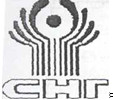 МЕЖДУНАРОДНЫЙ СЕРТИФИКАТ ВЗВЕШИВАНИЯ ТРАНСПОРТНОГО СРЕДСТВА

(МСВТС)МЕЖДУНАРОДНЫЙ СЕРТИФИКАТ ВЗВЕШИВАНИЯ ТРАНСПОРТНОГО СРЕДСТВА

(МСВТС)МЕЖДУНАРОДНЫЙ СЕРТИФИКАТ ВЗВЕШИВАНИЯ ТРАНСПОРТНОГО СРЕДСТВА

(МСВТС)МЕЖДУНАРОДНЫЙ СЕРТИФИКАТ ВЗВЕШИВАНИЯ ТРАНСПОРТНОГО СРЕДСТВА

(МСВТС)МЕЖДУНАРОДНЫЙ СЕРТИФИКАТ ВЗВЕШИВАНИЯ ТРАНСПОРТНОГО СРЕДСТВА

(МСВТС)МЕЖДУНАРОДНЫЙ СЕРТИФИКАТ ВЗВЕШИВАНИЯ ТРАНСПОРТНОГО СРЕДСТВА

(МСВТС)МЕЖДУНАРОДНЫЙ СЕРТИФИКАТ ВЗВЕШИВАНИЯ ТРАНСПОРТНОГО СРЕДСТВА

(МСВТС)Заполняется транспортным оператором/водителем транспортного средства до взвешивания

транспортного средстваЗаполняется транспортным оператором/водителем транспортного средства до взвешивания

транспортного средстваЗаполняется транспортным оператором/водителем транспортного средства до взвешивания

транспортного средстваЗаполняется транспортным оператором/водителем транспортного средства до взвешивания

транспортного средстваЗаполняется транспортным оператором/водителем транспортного средства до взвешивания

транспортного средстваЗаполняется транспортным оператором/водителем транспортного средства до взвешивания

транспортного средстваЗаполняется транспортным оператором/водителем транспортного средства до взвешивания

транспортного средстваЗаполняется транспортным оператором/водителем транспортного средства до взвешивания

транспортного средства1. Транспортный оператор

(название и адрес организации, включая страну)1. Транспортный оператор

(название и адрес организации, включая страну)1. Транспортный оператор

(название и адрес организации, включая страну)Тел.№Тел.№Тел.№Тел.№Тел.№1. Транспортный оператор

(название и адрес организации, включая страну)1. Транспортный оператор

(название и адрес организации, включая страну)1. Транспортный оператор

(название и адрес организации, включая страну)Факс №Факс №Факс №Факс №Факс №1. Транспортный оператор

(название и адрес организации, включая страну)1. Транспортный оператор

(название и адрес организации, включая страну)1. Транспортный оператор

(название и адрес организации, включая страну)Электронная почтаЭлектронная почтаЭлектронная почтаЭлектронная почтаЭлектронная почта2. Договор перевозки №12. Договор перевозки №12. Договор перевозки №1CARNET TIR № (если применимо)2CARNET TIR № (если применимо)2CARNET TIR № (если применимо)2CARNET TIR № (если применимо)2CARNET TIR № (если применимо)23. Сведения о грузовом транспортном средстве3. Сведения о грузовом транспортном средстве3. Сведения о грузовом транспортном средстве3. Сведения о грузовом транспортном средстве3. Сведения о грузовом транспортном средстве3. Сведения о грузовом транспортном средстве3. Сведения о грузовом транспортном средстве3. Сведения о грузовом транспортном средстве3.1. Регистрационный номер3.1. Регистрационный номерТягача/грузового автомобиляТягача/грузового автомобиляТягача/грузового автомобиляПолуприцепа/прицепаПолуприцепа/прицепаПолуприцепа/прицепа3.2. Система подвески3.2. Система подвескиТягача/грузового автомобиля

воздушная механическая иная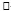 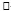 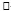 Тягача/грузового автомобиля

воздушная механическая инаяТягача/грузового автомобиля

воздушная механическая инаяПолуприцепа/

прицепа

воздушная механическая иная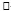 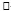 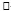 Полуприцепа/

прицепа

воздушная механическая инаяПолуприцепа/

прицепа

воздушная механическая инаяЗаполняется сотрудником уполномоченной станции взвешиванияЗаполняется сотрудником уполномоченной станции взвешиванияЗаполняется сотрудником уполномоченной станции взвешиванияЗаполняется сотрудником уполномоченной станции взвешиванияЗаполняется сотрудником уполномоченной станции взвешиванияЗаполняется сотрудником уполномоченной станции взвешиванияЗаполняется сотрудником уполномоченной станции взвешиванияЗаполняется сотрудником уполномоченной станции взвешивания4. Уполномоченная станция взвешивания

(код, наименование и адрес, включая страну)4. Уполномоченная станция взвешивания

(код, наименование и адрес, включая страну)4. Уполномоченная станция взвешивания

(код, наименование и адрес, включая страну)5. Взвешивание транспортного средства

№3

_______. ______________. ____________5. Взвешивание транспортного средства

№3

_______. ______________. ____________5. Взвешивание транспортного средства

№3

_______. ______________. ____________5. Взвешивание транспортного средства

№3

_______. ______________. ____________5. Взвешивание транспортного средства

№3

_______. ______________. ____________4.1. Класс точности оборудования для

взвешивания4

        Класс III или выше

        и/или ‹ 1 1 2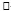 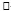 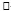 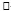 4.1. Класс точности оборудования для

взвешивания4

        Класс III или выше

        и/или ‹ 1 1 24.1. Класс точности оборудования для

взвешивания4

        Класс III или выше

        и/или ‹ 1 1 26. Дата выдачи (день, месяц, год)6. Дата выдачи (день, месяц, год)6. Дата выдачи (день, месяц, год)6. Дата выдачи (день, месяц, год)6. Дата выдачи (день, месяц, год)7. Взвешивание грузовых транспортных средств (к настоящему сертификату должна быть

приложена оригинальная официальная запись станции взвешивания)

7.1. Тип грузового транспортного средства5 67. Взвешивание грузовых транспортных средств (к настоящему сертификату должна быть

приложена оригинальная официальная запись станции взвешивания)

7.1. Тип грузового транспортного средства5 67. Взвешивание грузовых транспортных средств (к настоящему сертификату должна быть

приложена оригинальная официальная запись станции взвешивания)

7.1. Тип грузового транспортного средства5 67. Взвешивание грузовых транспортных средств (к настоящему сертификату должна быть

приложена оригинальная официальная запись станции взвешивания)

7.1. Тип грузового транспортного средства5 67. Взвешивание грузовых транспортных средств (к настоящему сертификату должна быть

приложена оригинальная официальная запись станции взвешивания)

7.1. Тип грузового транспортного средства5 67. Взвешивание грузовых транспортных средств (к настоящему сертификату должна быть

приложена оригинальная официальная запись станции взвешивания)

7.1. Тип грузового транспортного средства5 67. Взвешивание грузовых транспортных средств (к настоящему сертификату должна быть

приложена оригинальная официальная запись станции взвешивания)

7.1. Тип грузового транспортного средства5 67. Взвешивание грузовых транспортных средств (к настоящему сертификату должна быть

приложена оригинальная официальная запись станции взвешивания)

7.1. Тип грузового транспортного средства5 67.2. Измерение нагрузки на ось, в кг7.2. Измерение нагрузки на ось, в кг7.2. Измерение нагрузки на ось, в кг7.2. Измерение нагрузки на ось, в кг7.2. Измерение нагрузки на ось, в кг7.2. Измерение нагрузки на ось, в кг7.2. Измерение нагрузки на ось, в кг7.2. Измерение нагрузки на ось, в кгВедущаяНе ведущаяОдиночнаяСдвоеннаяСдвоеннаяСдвоеннаяСтроеннаяПервая осьВторая осьТретья осьЧетвертая осьПятая осьШестая ось77.3. Измерение полного веса

транспортного средства

(в кг)7.3. Измерение полного веса

транспортного средства

(в кг)Тягач/грузовой

автомобиль (кг)Полуприцеп/

прицеп (кг)Полный вес

транспортного

средства (кг)Полный вес

транспортного

средства (кг)Полный вес

транспортного

средства (кг)Полный вес

транспортного

средства (кг)8. Особые весовые характеристики8. Особые весовые характеристики8. Особые весовые характеристики8. Особые весовые характеристики8. Особые весовые характеристики8. Особые весовые характеристики8. Особые весовые характеристики8. Особые весовые характеристики8.1. Наполнение топливных баков, подсоединенных к двигателю, до:

                                                1/1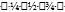 8.1. Наполнение топливных баков, подсоединенных к двигателю, до:

                                                1/18.1. Наполнение топливных баков, подсоединенных к двигателю, до:

                                                1/18.1. Наполнение топливных баков, подсоединенных к двигателю, до:

                                                1/18.3. Количество

запасных шин (штук)8.3. Количество

запасных шин (штук)8.3. Количество

запасных шин (штук)8.3. Количество

запасных шин (штук)8.2. Наполнение дополнительных топливных баков до: 1/1

(включая топливо для устройства охлаждения)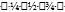 8.2. Наполнение дополнительных топливных баков до: 1/1

(включая топливо для устройства охлаждения)8.2. Наполнение дополнительных топливных баков до: 1/1

(включая топливо для устройства охлаждения)8.2. Наполнение дополнительных топливных баков до: 1/1

(включая топливо для устройства охлаждения)8.4. Число человек на

транспортном средстве

во время

взвешивания ________8.4. Число человек на

транспортном средстве

во время

взвешивания ________8.4. Число человек на

транспортном средстве

во время

взвешивания ________8.4. Число человек на

транспортном средстве

во время

взвешивания ________8.2. Наполнение дополнительных топливных баков до: 1/1

(включая топливо для устройства охлаждения)8.2. Наполнение дополнительных топливных баков до: 1/1

(включая топливо для устройства охлаждения)8.2. Наполнение дополнительных топливных баков до: 1/1

(включая топливо для устройства охлаждения)8.2. Наполнение дополнительных топливных баков до: 1/1

(включая топливо для устройства охлаждения)8.5. Наличие

подъемной оси Да  Нет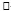 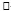 8.5. Наличие

подъемной оси Да  Нет8.5. Наличие

подъемной оси Да  Нет8.5. Наличие

подъемной оси Да  НетНастоящим заявляю, что вышеуказанные взвешивания были

произведены нижеподписавшимся на уполномоченной станции

взвешивания и являются точнымиНастоящим заявляю, что вышеуказанные взвешивания были

произведены нижеподписавшимся на уполномоченной станции

взвешивания и являются точнымиНастоящим заявляю, что вышеуказанные взвешивания были

произведены нижеподписавшимся на уполномоченной станции

взвешивания и являются точнымиНастоящим заявляю, что вышеуказанные взвешивания были

произведены нижеподписавшимся на уполномоченной станции

взвешивания и являются точнымиПодписьПодписьПодписьПодписьФамилия и личный код сотрудника станции взвешиванияФамилия и личный код сотрудника станции взвешиванияФамилия и личный код сотрудника станции взвешиванияФамилия и личный код сотрудника станции взвешиванияПечатьПечатьПечатьПечать9. Заполняется транспортным оператором/водителем транспортного средства после

взвешивания транспортного средства9. Заполняется транспортным оператором/водителем транспортного средства после

взвешивания транспортного средства9. Заполняется транспортным оператором/водителем транспортного средства после

взвешивания транспортного средства9. Заполняется транспортным оператором/водителем транспортного средства после

взвешивания транспортного средстваЯ заявляю, что:

    (а) Измерения веса транспортного средства были проведены вышеуказанной станцией

взвешивания

    (в) Информация в графах 1 - 8 внесена без ошибок

    (с) После взвешивания на упомянутой станции взвешивания на грузовое транспортное

средство

    не было помещено никакого дополнительного грузаЯ заявляю, что:

    (а) Измерения веса транспортного средства были проведены вышеуказанной станцией

взвешивания

    (в) Информация в графах 1 - 8 внесена без ошибок

    (с) После взвешивания на упомянутой станции взвешивания на грузовое транспортное

средство

    не было помещено никакого дополнительного грузаЯ заявляю, что:

    (а) Измерения веса транспортного средства были проведены вышеуказанной станцией

взвешивания

    (в) Информация в графах 1 - 8 внесена без ошибок

    (с) После взвешивания на упомянутой станции взвешивания на грузовое транспортное

средство

    не было помещено никакого дополнительного грузаЯ заявляю, что:

    (а) Измерения веса транспортного средства были проведены вышеуказанной станцией

взвешивания

    (в) Информация в графах 1 - 8 внесена без ошибок

    (с) После взвешивания на упомянутой станции взвешивания на грузовое транспортное

средство

    не было помещено никакого дополнительного грузаДатаФамилия водителя/водителей грузового

транспортного средства

_____________________, ___________________Фамилия водителя/водителей грузового

транспортного средства

_____________________, ___________________ПодписьЗамечания (если имеются)Замечания (если имеются)Замечания (если имеются)Замечания (если имеются)10. Заполняется сотрудником станции взвешивания при исключительном (контрольном)

случае взвешивания (3,7,8)810. Заполняется сотрудником станции взвешивания при исключительном (контрольном)

случае взвешивания (3,7,8)810. Заполняется сотрудником станции взвешивания при исключительном (контрольном)

случае взвешивания (3,7,8)810. Заполняется сотрудником станции взвешивания при исключительном (контрольном)

случае взвешивания (3,7,8)8Станция взвешивания __________________________________________________________________

                         (код, наименование и адрес, включая страну)Станция взвешивания __________________________________________________________________

                         (код, наименование и адрес, включая страну)Станция взвешивания __________________________________________________________________

                         (код, наименование и адрес, включая страну)Станция взвешивания __________________________________________________________________

                         (код, наименование и адрес, включая страну)ДатаФамилия сотрудника станции взвешиванияФамилия сотрудника станции взвешиванияПодпись

ПечатьПричина и результат исключительного (контрольного) взвешиванияПричина и результат исключительного (контрольного) взвешиванияПричина и результат исключительного (контрольного) взвешиванияПричина и результат исключительного (контрольного) взвешиванияКодовый номер взвешивания транспортного средства состоит из трех элементов данных,

соединенных дефисамиКодовый номер взвешивания транспортного средства состоит из трех элементов данных,

соединенных дефисамиКодовый номер взвешивания транспортного средства состоит из трех элементов данных,

соединенных дефисамиКодовый номер взвешивания транспортного средства состоит из трех элементов данных,

соединенных дефисами(1) Код страны (в соответствии с Конвенцией ООН о дорожном движении 1968 года)(1) Код страны (в соответствии с Конвенцией ООН о дорожном движении 1968 года)(1) Код страны (в соответствии с Конвенцией ООН о дорожном движении 1968 года)(1) Код страны (в соответствии с Конвенцией ООН о дорожном движении 1968 года)АрменияARMМолдоваMDАзербайджанAZРоссияRUSБеларусьBYТаджикистанTJГрузияGEТуркменистанTMКазахстанKZУзбекистанUZКиргизияKSУкраинаUA(2) Двузначный код, позволяющий идентифицировать национальную станцию взвешивания(2) Двузначный код, позволяющий идентифицировать национальную станцию взвешивания(2) Двузначный код, позволяющий идентифицировать национальную станцию взвешивания(2) Двузначный код, позволяющий идентифицировать национальную станцию взвешивания(3) Пятизначный код (как минимум), позволяющий идентифицировать индивидуальное

взвешивание

Например: MD - 01-23456 или RUS - 14 - 000510Этот серийный номер должен соответствовать номеру, указанному в журналах на станции

взвешивания.(3) Пятизначный код (как минимум), позволяющий идентифицировать индивидуальное

взвешивание

Например: MD - 01-23456 или RUS - 14 - 000510Этот серийный номер должен соответствовать номеру, указанному в журналах на станции

взвешивания.(3) Пятизначный код (как минимум), позволяющий идентифицировать индивидуальное

взвешивание

Например: MD - 01-23456 или RUS - 14 - 000510Этот серийный номер должен соответствовать номеру, указанному в журналах на станции

взвешивания.(3) Пятизначный код (как минимум), позволяющий идентифицировать индивидуальное

взвешивание

Например: MD - 01-23456 или RUS - 14 - 000510Этот серийный номер должен соответствовать номеру, указанному в журналах на станции

взвешивания.№

п/пМарка автотранспортного

средстваГосударственный

регистрационный номерной

знакПримечание№

п/пМарка

автотранспортного средстваГосударственный

Регистрационный

номерной знакПримечание№

п/пМарка АТСГосударственный номерИдентификационный номер (VIN)№

п/пПревышение фактических

осевых нагрузок, в %Тариф за превышение

допустимых осевых

нагрузок (МРП)1231.до 5,0 % включительно0,0112.от 5,0 % до 10,0 % включительно0,0143.от 10,0 % до 20,0 % включительно0,1904.от 20,0 % до 30,0 % включительно0,3805.от 30,0 % до 50,0 % включительно0,5006.свыше 50,0 % 1,0 №

п/пГабаритные параметры

автотранспортных средств,

в метрахТариф за превышение

допустимых габаритных

параметров (МРП)1231.Высота:1.2.свыше 4 до 4,5 включительно0,0091.3.свыше 4,5 до 5 включительно0,0181.4.свыше 50,0362.Ширина:2.1.свыше 2,55 (2,6 для изометрических кузовов) до 3 включительно0,0092.2.свыше 3 до 3,75 включительно0,0192.3.свыше 3,750,0383.Длина:3.1.за каждый метр (включая 

неполный), превышающий 

допустимую длину0,004ПараметрыФактическиеФактическиеФактическиеДопустимыеДопустимыеДопустимыеПревышениеПревышениеПревышениеВысота от поверхности

дороги, м---------Ширина, м---------Длина автотранспортного

средства, м---------Полная масса, т---------Полная масса прицепа, т---------колесная формула АТС1 ось2 ось3 ось4 ось5 ось6 ось7 ось8 ось9 оськолесная формула АТССкатностьРасстояние между осями, мФактическая нагрузка на ось,

т.с.Допустимая нагрузка на ось,

т.с.Превышение, %Определяемые

характеристики

(показатели)Наименование ИО, тип

(марка), изготовитель,

заводской и

инвентарный номераОсновные

технические

характеристикиГод ввода в

эксплуатациюДата и номер

документа

о аттестации

ИО,

периодичность12345Определяемые

характеристики

(показатели)Наименование СИ, тип

(марка),

изготовитель,

заводской и

инвентарный номераОсновные

метрологические

характеристикиГод ввода в

эксплуатациюДата и номер

сертификата

(свидетельства)

о поверке или

аттестации,

периодичность12345Количество

иностранных

разрешенийВид разрешенийВиды выполняемых перевозок

по странамТип разрешений